ПРИКАЗ                                                                           БОЕРЫКг. КазаньВ соответствии с Федеральным законом от 25 июня 2002 года № 73-ФЗ 
«Об объектах культурного наследия (памятниках истории и культуры) народов Российской Федерации», Законом Республики Татарстан от 1 апреля 2005 года                        № 60-ЗРТ «Об объектах культурного наследия в Республике Татарстан», постановлением Кабинета Министров Республики Татарстан от 12.07.2018 № 565 «Вопросы Комитета Республики Татарстан по охране объектов культурного наследия», в целях сохранения и государственной охраны выявленных объектов культурного наследия и их территорий, приказываю:1. Утвердить границы территорий выявленных объектов культурного наследия регионального значения, расположенных в городе Казани Республики Татарстан, согласно приложению № 1 к настоящему приказу.2. Утвердить режим использования территорий выявленных объектов культурного наследия, расположенных в городе Казани Республики Татарстан, согласно приложению№ 2 к настоящему приказу.3. Контроль за исполнением приказа оставляю за собой.Председатель                                                                                           И.Н. ГущинПриложение № 1к приказу Комитета Республики Татарстан по охране объектовкультурного наследия                                                                                                   от «         »             №          ГРАНИЦЫтерриторий выявленных объектов культурного наследия, расположенных в городе Казани, Республики Татарстан1. Карта (схема) границ территории выявленного объекта культурного наследия «Дом Черных, надстроен в 1905 г.», расположенного по адресу: Республика Татарстан, г. Казань, ул. Гоголя, д.19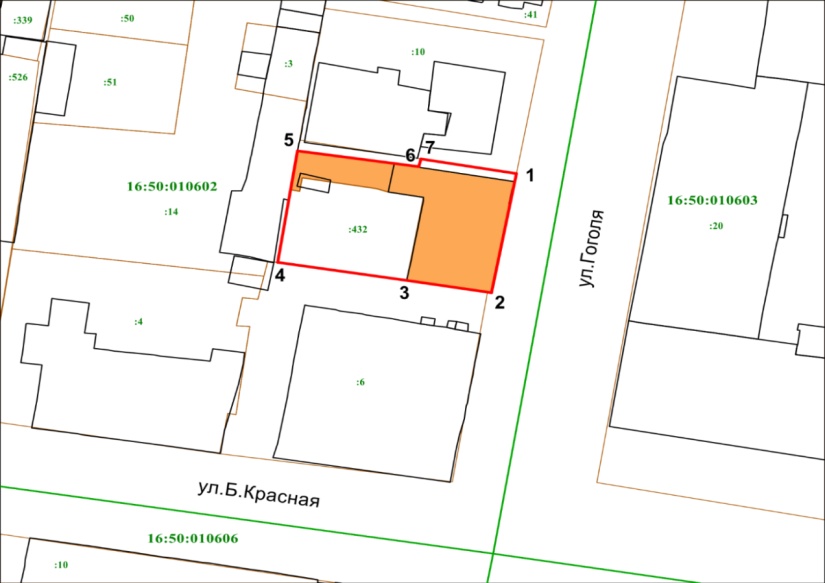 Условные обозначения:Картографическое описание местоположения границ  территории выявленного объекта культурного наследия «Дом Черных, надстроен в 1905 г.», расположенного по адресу: Республика Татарстан, г.Казань, ул.Гоголя, д.19Таблица характерных точек границ территории выявленного объекта культурного наследия «Дом Черных, надстроен в 1905 г.», расположенного по адресу: Республика Татарстан, г.Казань, ул.Гоголя, д.192. Карта (схема) границ территории выявленного объекта культурного наследия «Жилой дом, нач. ХХ в.», расположенного по адресу: Республика Татарстан, г.Казань, ул.Горького, д.28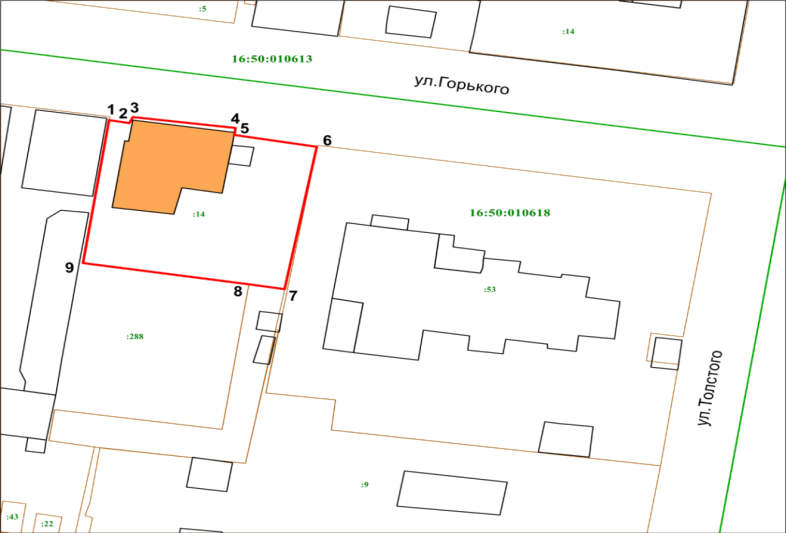  Условные обозначения:Картографическое описание местоположения границ  территории выявленного объекта культурного наследия «Жилой дом, нач. ХХ в.», расположенного по адресу: Республика Татарстан, г.Казань, ул.Горького, д.28Таблица характерных точек границ территории выявленного объекта культурного наследия «Жилой дом, нач. ХХ в.», расположенного по адресу: Республика Татарстан, г.Казань, ул.Горького, д.283. Карта (схема) границ территории выявленного объекта культурного наследия «Жилой дом, середина XIX - начало ХХ вв.», расположенного по адресу: Республика Татарстан, г.Казань, ул.Гаяза Исхаки, д.11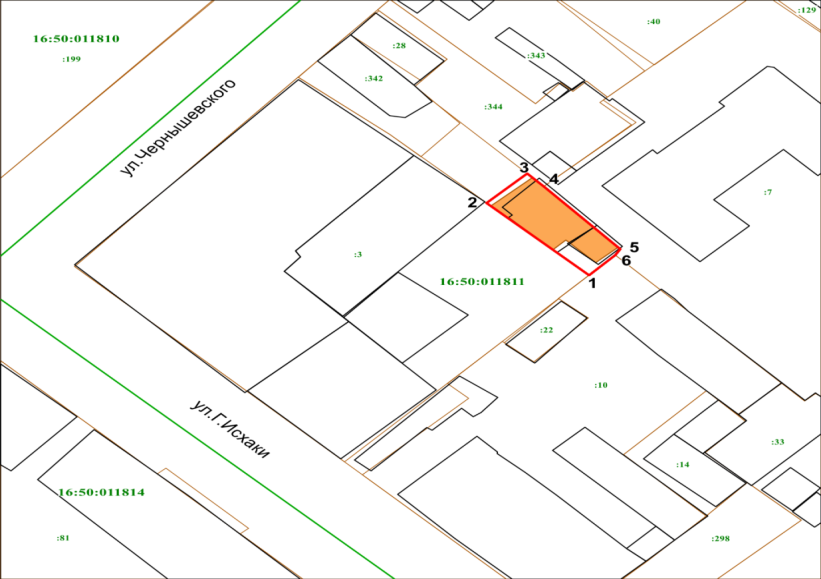 Условные обозначения:Картографическое описание местоположения границ  территории выявленного объекта культурного наследия «Жилой дом, середина XIX - начало ХХ вв.», расположенного по адресу: Республика Татарстан, г.Казань, ул.Гаяза Исхаки, д.11Таблица характерных точек границ территории выявленного объекта культурного наследия «Жилой дом, середина XIX - начало ХХ вв.», расположенного по адресу: Республика Татарстан, г.Казань, ул.Гаяза Исхаки, д.114. Карта (схема) границ территории выявленного объекта культурного наследия «Дом П.З.Садовского , 1868г., арх.П.Е.Аникин», расположенного по адресу:  Республика Татарстан, г.Казань, ул.Ш.Марджани, д.4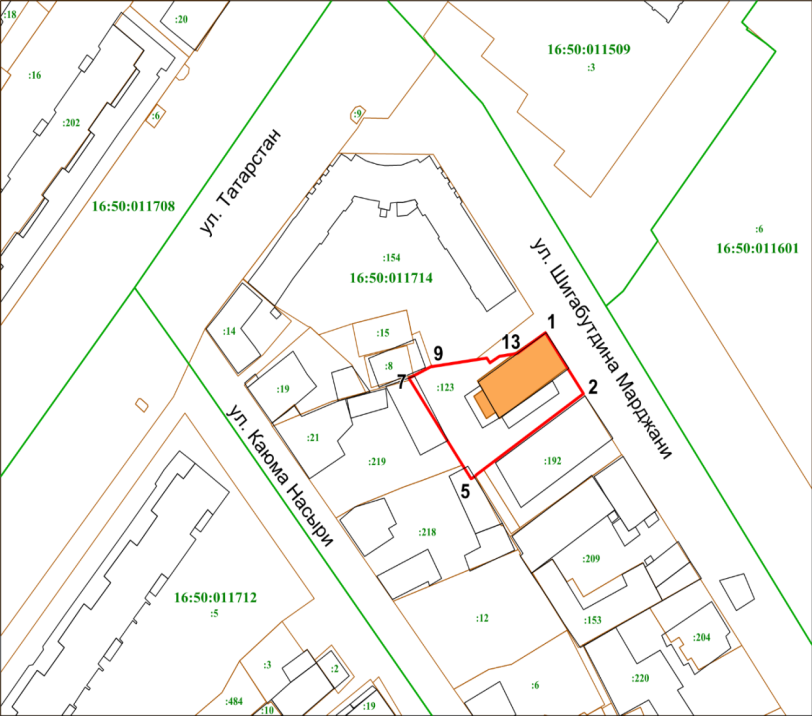 Условные обозначения:Картографическое описание местоположения границ  территории выявленного объекта культурного наследия «Дом П.З.Садовского , 1868г., арх.П.Е.Аникин», расположенного по адресу:  Республика Татарстан, г.Казань, ул.Ш.Марджани, д.4Таблица характерных точек границ территории выявленного объекта культурного наследия «Дом П.З.Садовского , 1868г., арх.П.Е.Аникин», расположенного по адресу:  Республика Татарстан, г.Казань, ул.Ш.Марджани, д.45. Карта (схема) границ территории выявленного объекта культурного наследия «Дом П.М.Сомова, 1862», расположенного по адресу:  Республика Татарстан, г.Казань, ул.Маяковского, д.26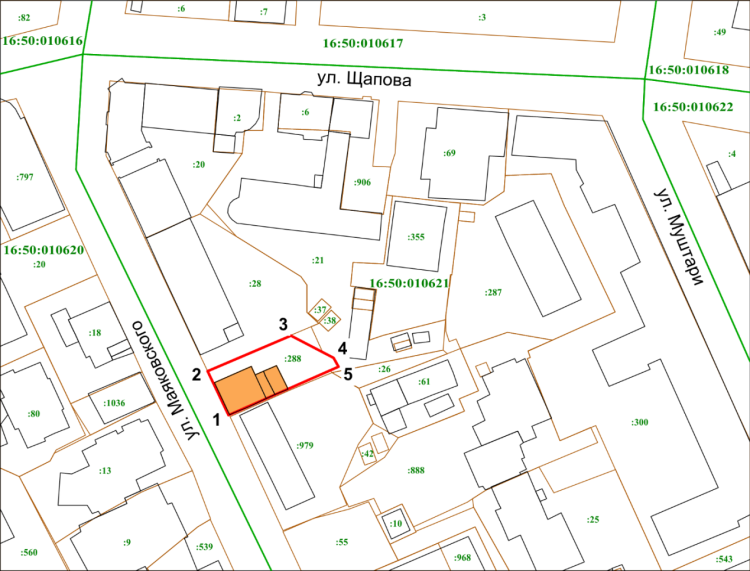 Условные обозначения:Картографическое описание местоположения границ  территории выявленного объекта культурного наследия «Дом П.М.Сомова, 1862», расположенного по адресу:  Республика Татарстан, г.Казань, ул.Маяковского, д.26Таблица характерных точек границ территории выявленного объекта культурного наследия «Дом П.М.Сомова, 1862», расположенного по адресу:  Республика Татарстан, г.Казань, ул.Маяковского, д.266. Карта (схема) границ территории выявленного объекта культурного наследия «Дом М.Т.Атлашкина, I-я треть XIX в.», расположенного по адресу:  Республика Татарстан, г.Казань, ул.Московская, д.28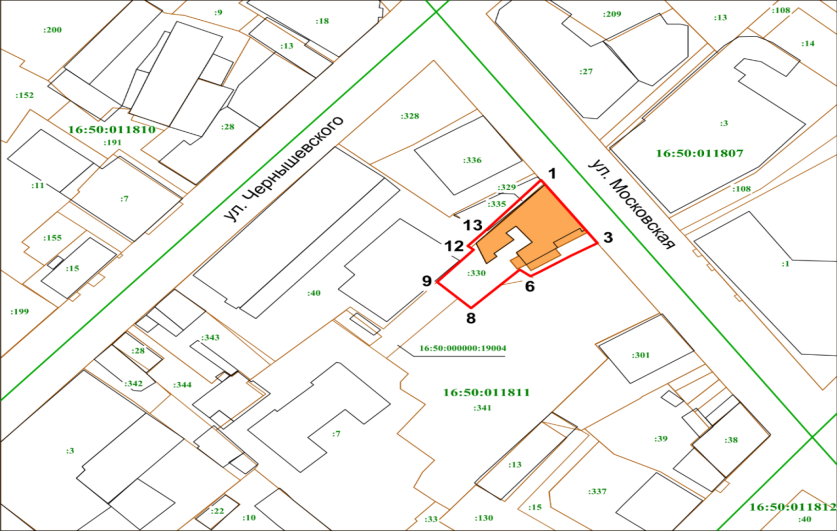 Условные обозначения:Картографическое описание местоположения границ  территории выявленного объекта культурного наследия «Дом М.Т.Атлашкина, I-я треть XIX в.», расположенного по адресу: Республика Татарстан, г.Казань, ул.Московская, д.28Таблица характерных точек границ территории выявленного объекта культурного наследия «Дом М.Т.Атлашкина, I-я треть XIX в.», расположенного по адресу:  Республика Татарстан, г.Казань, ул.Московская, д.287. Карта (схема) границ территории выявленного объекта культурного наследия «Дом Ибр.Г и Исх.Г Юнусовых, где в 1900 г. располагалась типография первой татарской книготорговой фирмы братьев Каримовых, 1877г., арх.А.Пермяков», расположенного по адресу:  Республика Татарстан, г.Казань, ул.Московская, д.66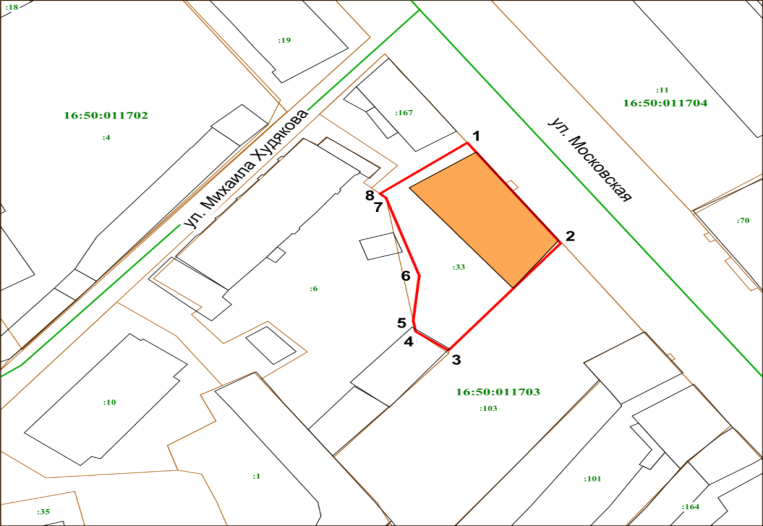        Условные обозначения:Картографическое описание местоположения границ  территории выявленного объекта культурного наследия «Дом Ибр.Г и Исх.Г Юнусовых, где в 1900 г. располагалась типография первой татарской книготорговой фирмы братьев Каримовых, 1877г., арх.А.Пермяков», расположенного по адресу:  Республика Татарстан, г.Казань, ул.Московская, д.66Таблица характерных точек границ территории выявленного объекта культурного наследия «Дом Ибр.Г и Исх.Г Юнусовых, где в 1900 г. располагалась типография первой татарской книготорговой фирмы братьев Каримовых, 1877г., арх.А.Пермяков», расположенного по адресу:  Республика Татарстан, г.Казань, ул.Московская, д.668. Карта (схема) границ территории выявленного объекта культурного наследия «Дом Черноярова Д.И., 1889-1891 г.»,  расположенного по адресу:  Республика Татарстан, г.Казань, ул.Муштари, д.13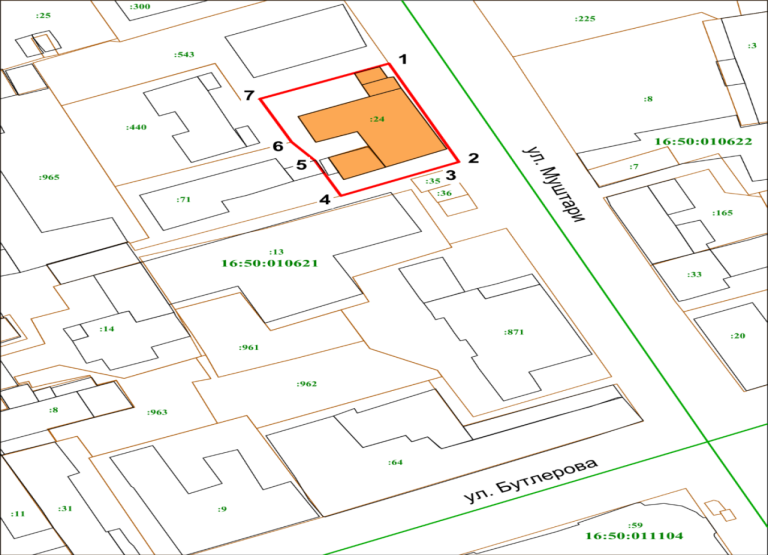      Условные обозначения:Картографическое описание местоположения границ  территории выявленного объекта культурного наследия «Дом Черноярова Д.И., 1889-1891 г.»,  расположенного по адресу: Республика Татарстан, г.Казань, ул.Муштари, д.13Таблица характерных точек границ территории выявленного объекта культурного наследия «Дом Черноярова Д.И., 1889-1891 г.»,  расположенного по адресу:  Республика Татарстан, г.Казань, ул.Муштари, д.139. Карта (схема) границ территории выявленного объекта культурного наследия «Здание складов, 1-я пол. XIX в.», расположенного по адресу:  Республика Татарстан, г.Казань, ул. ул.Островского/Право-Булачная, 41/12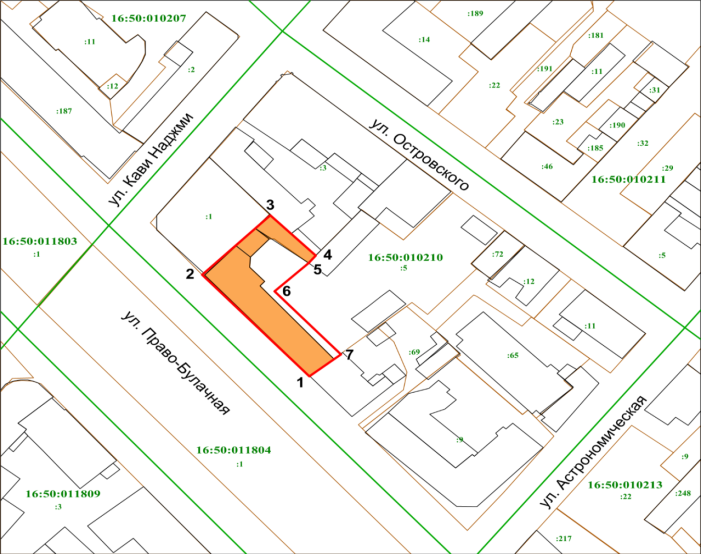   Условные обозначения:Картографическое описание местоположения границ  территории выявленного объекта культурного наследия «Здание складов, 1-я пол. XIX в.», расположенного по адресу:  Республика Татарстан, г.Казань, ул. ул.Островского/Право-Булачная, 41/1Таблица характерных точек границ территории выявленного объекта культурного наследия «Здание складов, 1-я пол. XIX в.», расположенного по адресу:  Республика Татарстан, г.Казань, ул. ул.Островского/Право-Булачная, 41/1210. Карта (схема) границ территории выявленного объекта культурного наследия «Дом Гуревича Д.К., 1881г.», расположенного по адресу:  Республика Татарстан, г.Казань, ул.Островского/Астрономическая, 18/6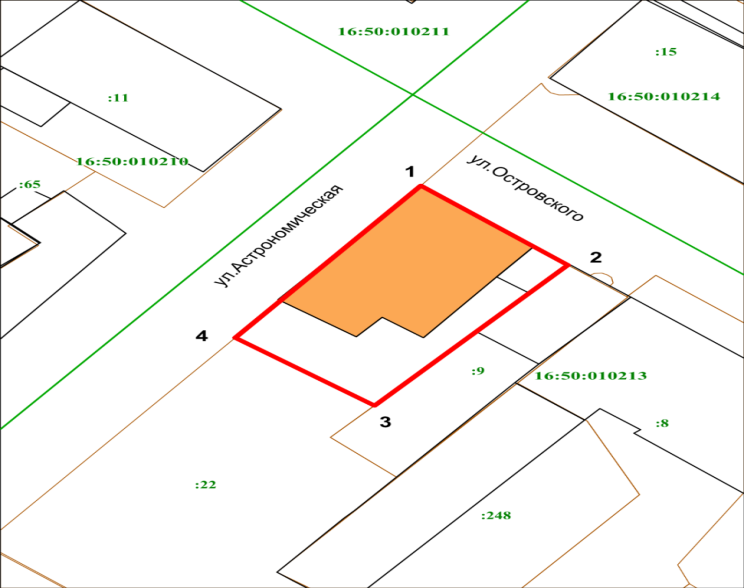                Условные обозначения:Картографическое описание местоположения границ  территории выявленного объекта культурного наследия «Дом Гуревича Д.К., 1881г.», расположенного по адресу:  Республика Татарстан, г.Казань, ул.Островского/Астрономическая, 18/6Таблица характерных точек границ территории выявленного объекта культурного наследия «Дом Гуревича Д.К., 1881г.», расположенного по адресу:  Республика Татарстан, г.Казань, ул.Островского/Астрономическая, 18/611. Карта (схема) границ территории выявленного объекта культурного наследия «Дом Я.Ф.Шамова, 1899 г.», расположенного по адресу: Республика Татарстан, г.Казань, ул.Островского, д.23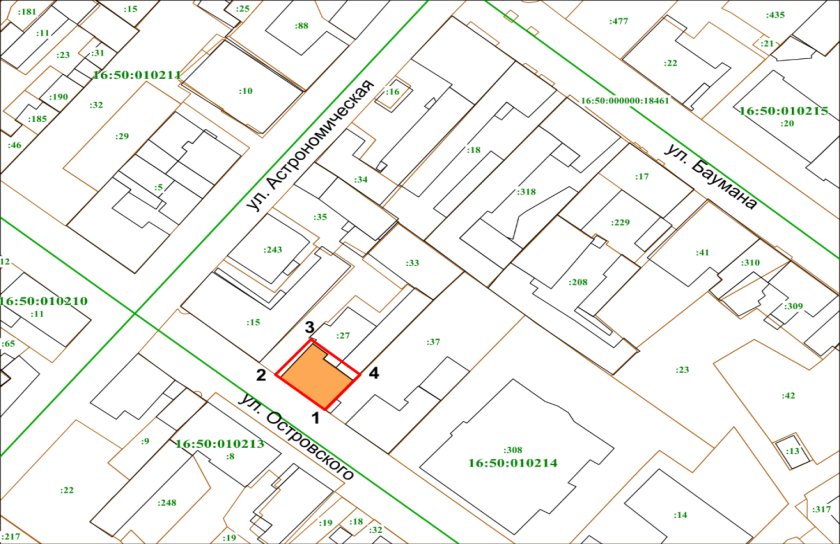 Условные обозначения:Картографическое описание местоположения границ  территории выявленного объекта культурного наследия «Дом Я.Ф.Шамова, 1899 г.», расположенного по адресу: Республика Татарстан, г.Казань, ул.Островского, д.23Таблица характерных точек границ территории выявленного объекта культурного наследия «Дом Я.Ф.Шамова, 1899 г.», расположенного по адресу: Республика Татарстан, г.Казань, ул.Островского, д.2312. Карта (схема) границ территории выявленного объекта культурного наследия «Дом Я.Ф.Шамова, 1899 г.», расположенного по адресу: Республика Татарстан, г.Казань, ул. ул.Островского, 25, л.А1,А.2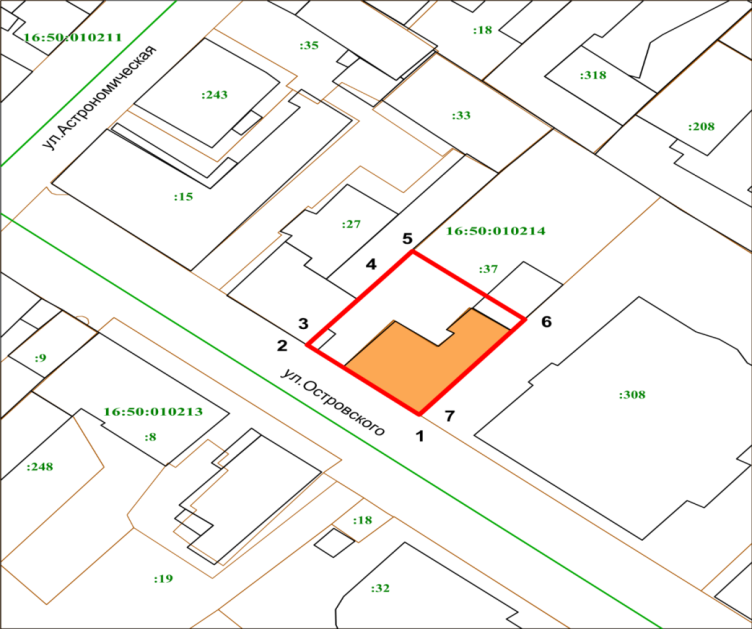         Условные обозначения:Картографическое описание местоположения границ  территории выявленного объекта культурного наследия «Дом Я.Ф.Шамова, 1899 г.», расположенного по адресу: Республика Татарстан, г.Казань, ул. ул.Островского, 25, л.А1,А.2Таблица характерных точек границ территории выявленного объекта культурного наследия «Дом Я.Ф.Шамова, 1899 г.», расположенного по адресу: Республика Татарстан, г.Казань, ул. ул.Островского, 25, л.А1,А.213. Карта (схема) границ территории выявленного объекта культурного наследия «Административное здание РУ «Казэнерго», 1949-1951 гг., арх.И.А.Валеев, П.А.Саначин, расположенного по адресу: Республика Татарстан, г.Казань, ул.Пушкина/Право-Булачная, д.1/55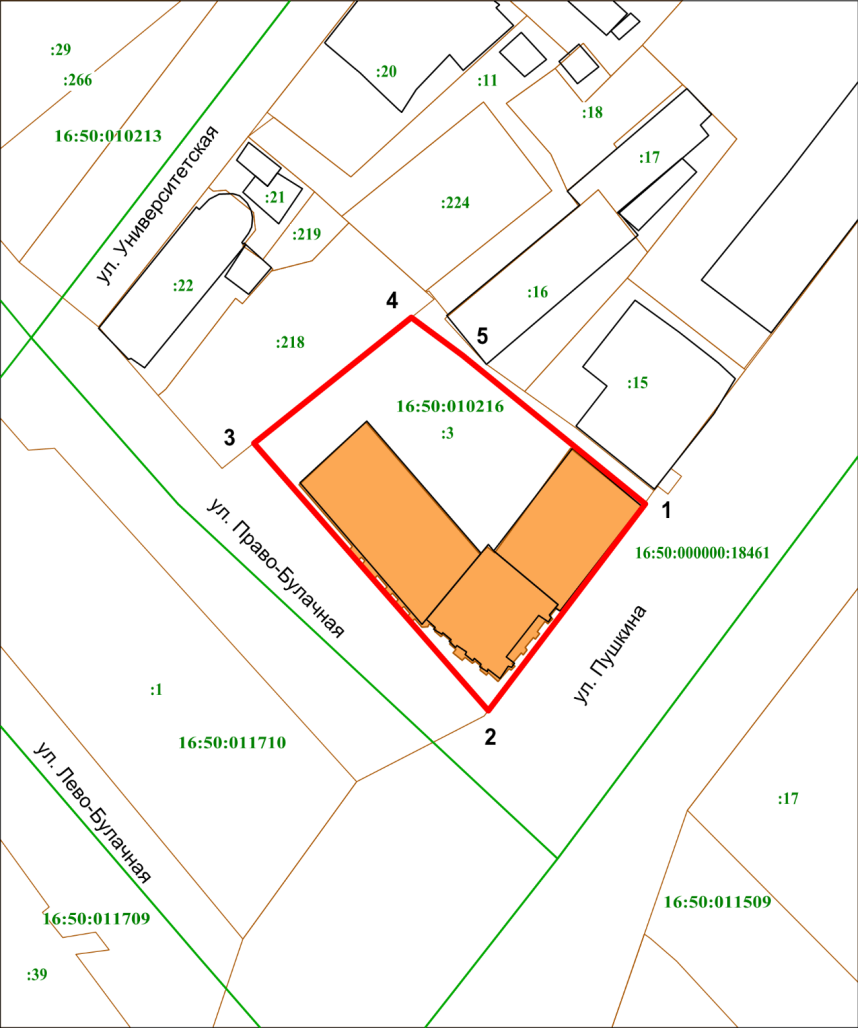 Условные обозначения:Картографическое описание местоположения границ  территории выявленного объекта культурного наследия «Административное здание РУ «Казэнерго», 1949-1951 гг., арх.И.А.Валеев, П.А.Саначин, расположенного по адресу: Республика Татарстан, г.Казань, ул.Пушкина/Право-Булачная, д.1/55Таблица характерных точек границ территории выявленного объекта культурного наследия «Административное здание РУ «Казэнерго», 1949-1951 гг., арх.И.А.Валеев, П.А.Саначин, расположенного по адресу: Республика Татарстан, г.Казань, ул.Пушкина/Право-Булачная, д.1/5514. Карта (схема) границ территории выявленного объекта культурного наследия «Клуб общества приказчиков, 1832 г., нач. ХХ в.», расположенного по адресу:  Республика Татарстан, г.Казань, ул.Пушкина, д.18/1	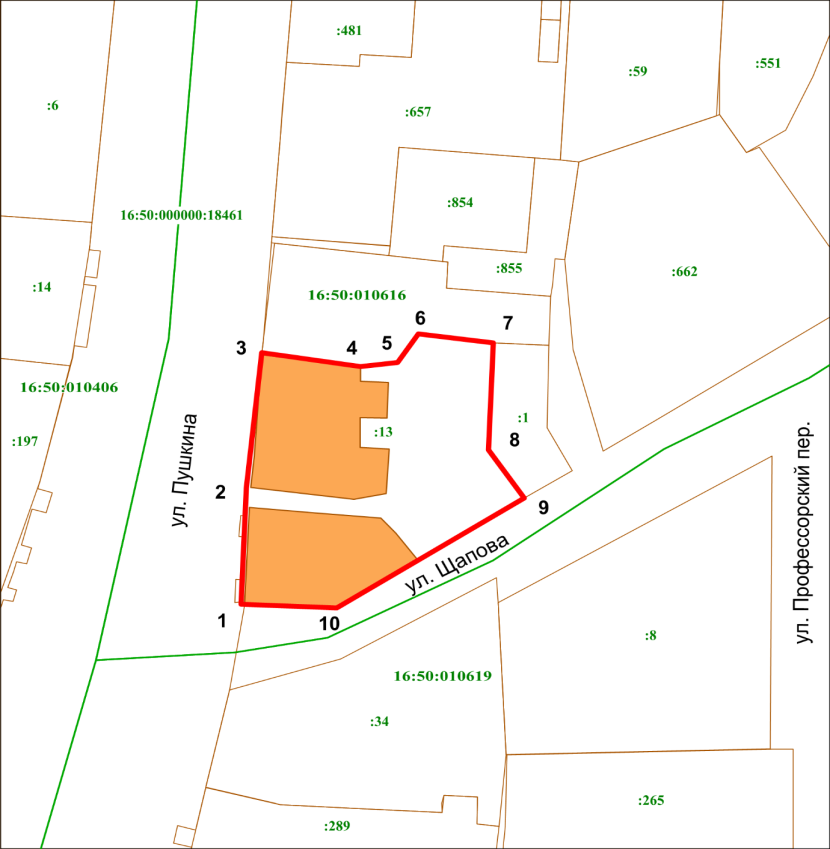 Условные обозначения:Картографическое описание местоположения границ  территории выявленного объекта культурного наследия «Клуб общества приказчиков, 1832 г., нач. ХХ в.», расположенного по адресу: Республика Татарстан, г.Казань, ул.Пушкина, д.18/1Таблица характерных точек границ территории выявленного объекта культурного наследия «Клуб общества приказчиков, 1832 г., нач. ХХ в.», расположенного по адресу: Республика Татарстан, г.Казань, ул.Пушкина, д.18/115. Карта (схема) границ территории выявленного объекта культурного наследия «Здание 15-го городского училища, 1914  г., арх.М.С.Трифонов», расположенного по адресу: Республика Татарстан, г.Казань, ул.Пушкина, д.31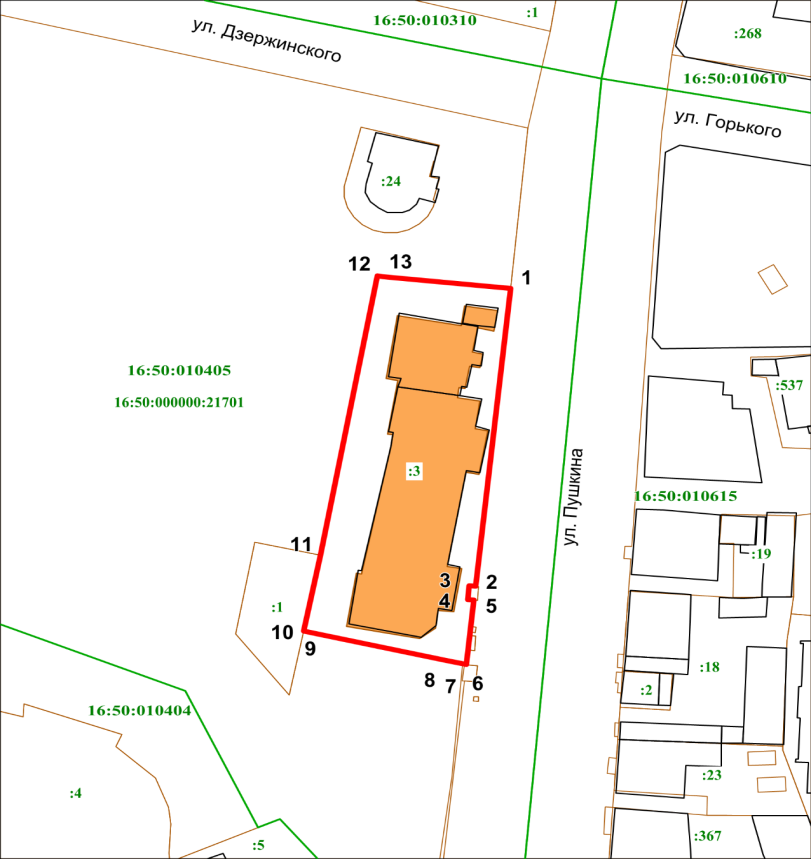 Условные обозначения:Картографическое описание местоположения границ  территории выявленного объекта культурного наследия «Здание 15-го городского училища, 1914  г., арх.М.С.Трифонов», расположенного по адресу: Республика Татарстан, г.Казань, ул.Пушкина, д.31Таблица характерных точек границ территории выявленного объекта культурного наследия «Здание 15-го городского училища, 1914  г., арх.М.С.Трифонов», расположенного по адресу: Республика Татарстан, г.Казань, ул.Пушкина, д.3116. Карта (схема) границ территории выявленного объекта культурного наследия «Флигель усадьбы Апанаевых, кон.XVIII в.», расположенного по адресу: Республика Татарстан, г.Казань, ул.Сафьян, д.3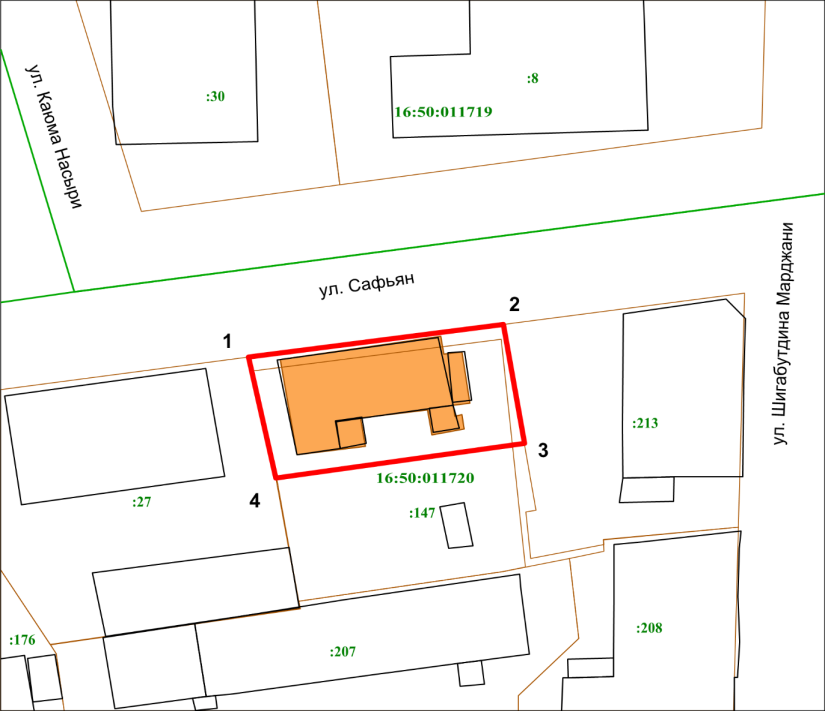      Условные обозначения:Картографическое описание местоположения границ  территории выявленного объекта культурного наследия «Флигель усадьбы Апанаевых, кон.XVIII в.», расположенного по адресу: Республика Татарстан, г.Казань, ул.Сафьян, д.3Таблица характерных точек границ территории выявленного объекта культурного наследия «Флигель усадьбы Апанаевых, кон.XVIII в.», расположенного по адресу: Республика Татарстан, г.Казань, ул.Сафьян, д.317. Карта (схема) границ территории выявленного объекта культурного наследия «Жилой дом, XIX в.», расположенного по адресу: Республика Татарстан, г.Казань, ул.Татарстан, д.10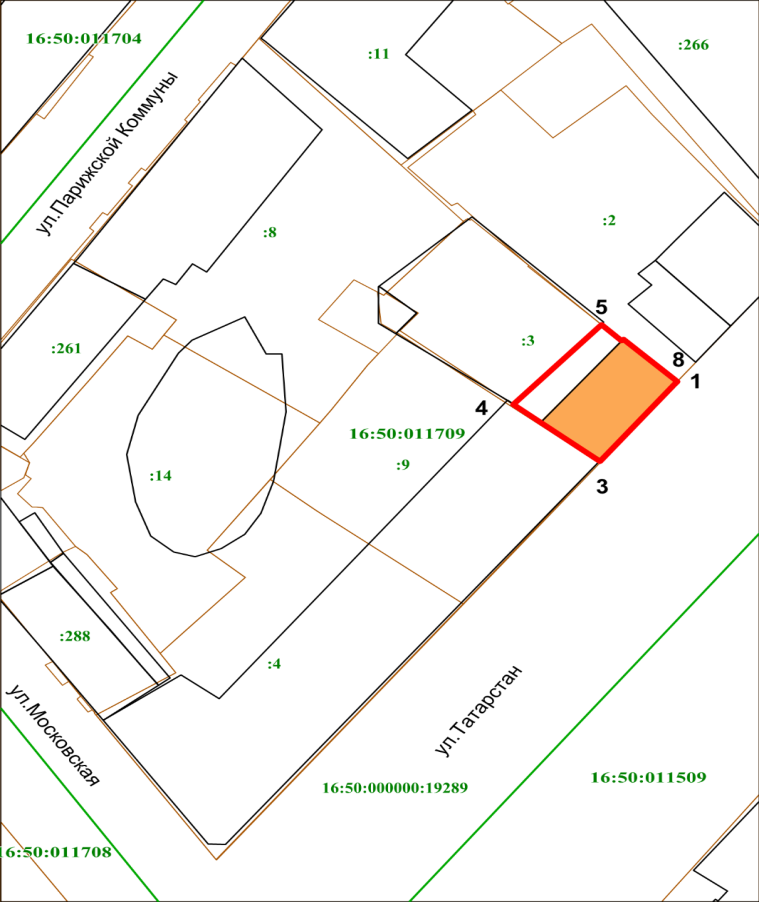     Условные обозначения:Картографическое описание местоположения границ  территории выявленного объекта культурного наследия «Жилой дом, XIX в.», расположенного по адресу: Республика Татарстан, г.Казань, ул.Татарстан, д.10Таблица характерных точек границ территории выявленного объекта культурного наследия «Жилой дом, XIX в.», расположенного по адресу: Республика Татарстан, г.Казань, ул.Татарстан, д.1018. Карта (схема) границ территории выявленного объекта культурного наследия «Самолетный корпус Авиаинститута (учебное здание №3 КНИТУ-КАИ), 1940 г., арх.Вс.А.Дубровин», расположенного по адресу:  Республика Татарстан, г.Казань, ул.Толстого, д.15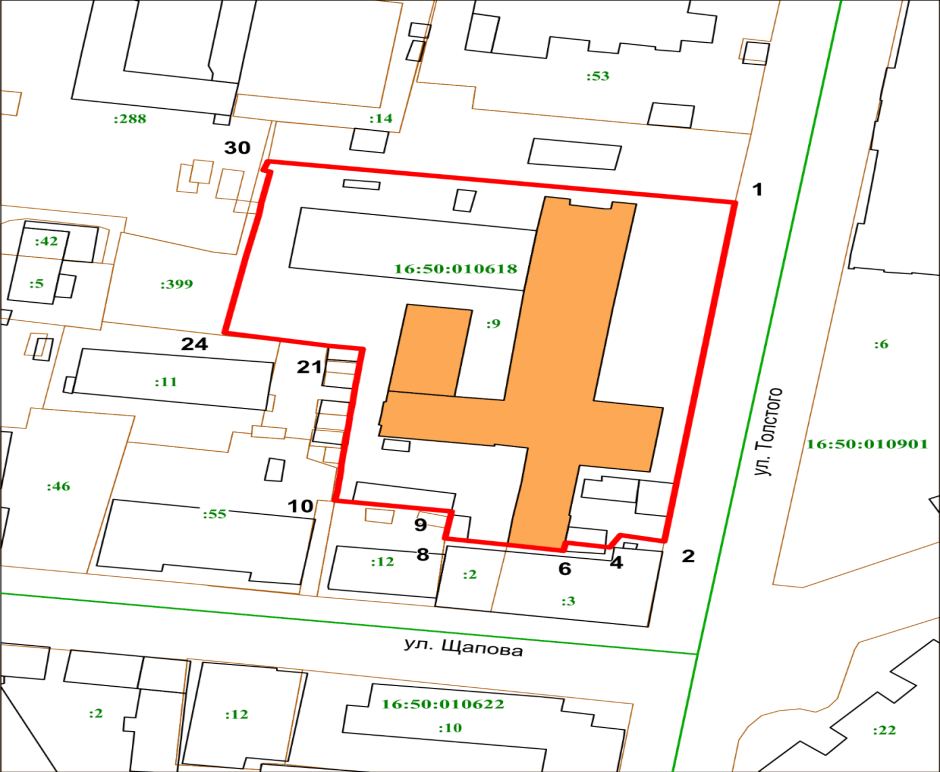             Условные обозначения:Картографическое описание местоположения границ  территории выявленного объекта культурного наследия «Самолетный корпус Авиаинститута (учебное здание №3 КНИТУ-КАИ), 1940 г., арх.Вс.А.Дубровин», расположенного по адресу:  Республика Татарстан, г.Казань, ул.Толстого, д.15Таблица характерных точек границ территории выявленного объекта культурного наследия «Самолетный корпус Авиаинститута (учебное здание №3 КНИТУ-КАИ), 1940 г., арх.Вс.А.Дубровин», расположенного по адресу:  Республика Татарстан, г.Казань, ул.Толстого, д.1519. Карта (схема) границ территории выявленного объекта культурного наследия «Главный дом и флигель усадьбы Г.Сабитова, дом построен в 1906-1907 гг., флигель  – во второй половине XIX в.», расположенного по адресу:  Республика Татарстан, г.Казань, ул.Габдуллы Тукая, д.31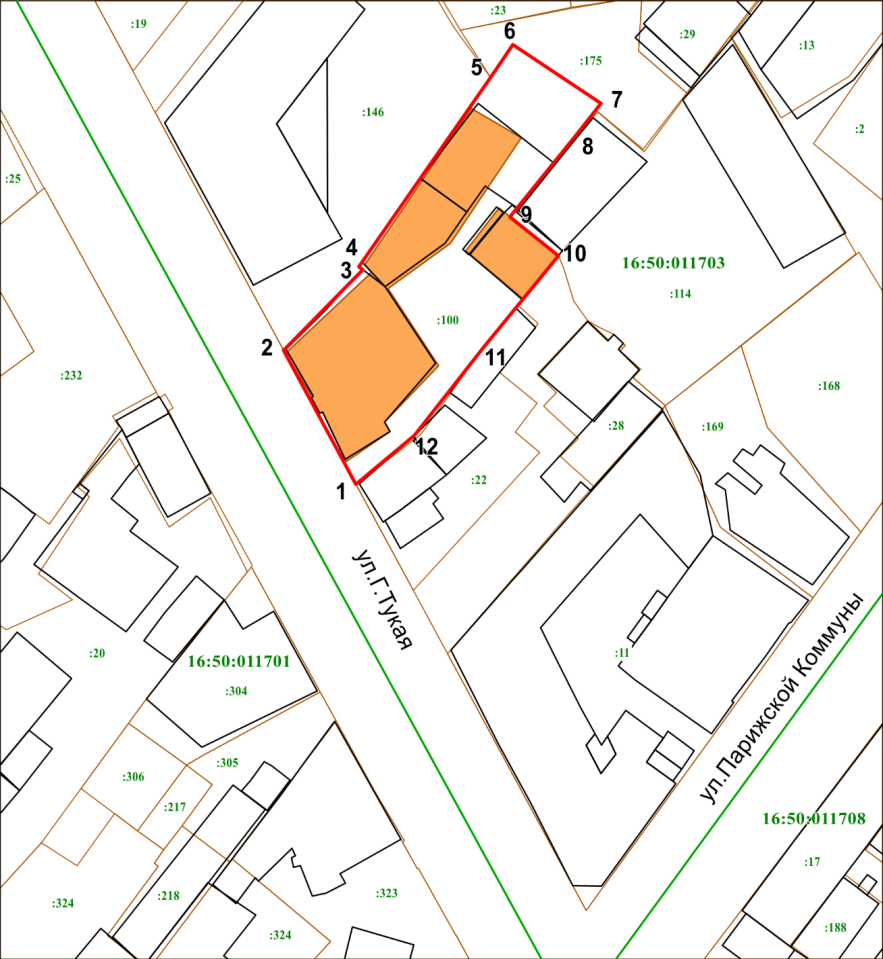        Условные обозначения:Картографическое описание местоположения границ  территории выявленного объекта культурного наследия «Главный дом и флигель усадьбы Г.Сабитова, дом построен в 1906-1907 гг., флигель  – во второй половине XIX в.», расположенного по адресу:  Республика Татарстан, г.Казань, ул.Габдуллы Тукая, д.31Таблица характерных точек границ территории выявленного объекта культурного наследия «Главный дом и флигель усадьбы Г.Сабитова, дом построен в 1906-1907 гг., флигель  – во второй половине XIX в.», расположенного по адресу:  Республика Татарстан, г.Казань, ул.Габдуллы Тукая, д.3120. Карта (схема) границ территории выявленного объекта культурного наследия «Главный дом усадьбы Апаковых–Юнусовых, конец XVIII-XIX вв.», расположенного по адресу:  Республика Татарстан, г.Казань, ул. Габдуллы Тукая, 81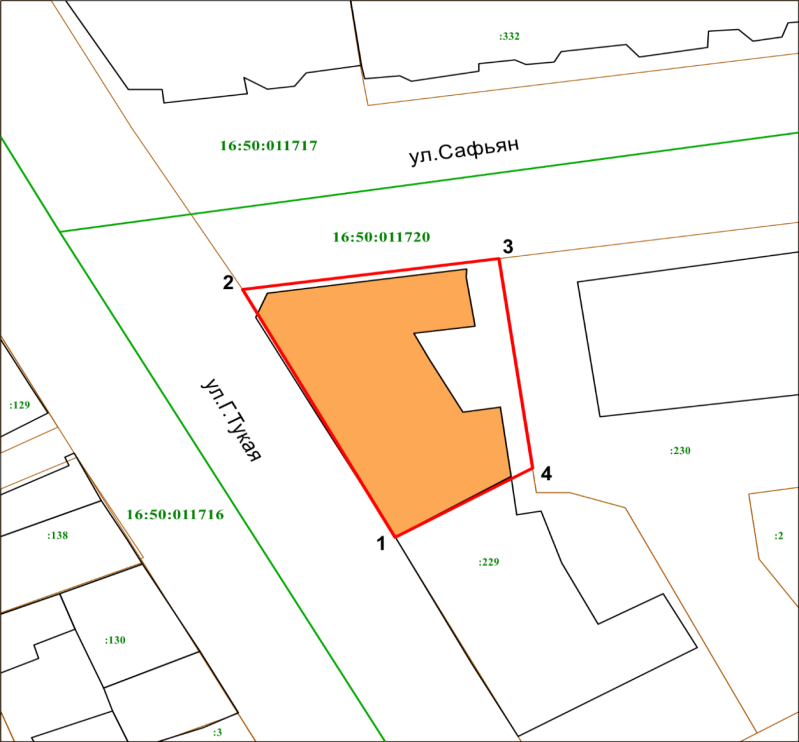            Условные обозначения:Картографическое описание местоположения границ  территории выявленного объекта культурного наследия «Главный дом усадьбы Апаковых–Юнусовых, конец XVIII-XIX вв.», расположенного по адресу:  Республика Татарстан, г.Казань, ул. Габдуллы Тукая, 81Таблица характерных точек границ территории выявленного объекта культурного наследия «Главный дом усадьбы Апаковых–Юнусовых, конец XVIII-XIX вв.», расположенного по адресу:  Республика Татарстан, г.Казань, ул. Габдуллы Тукая, 8121. Карта (схема) границ территории выявленного объекта культурного наследия «Главный дом усадьбы Бурнаевых, сер.XIX в.», расположенного по адресу:  Республика Татарстан, г.Казань, ул.Габдуллы Тукая, д.83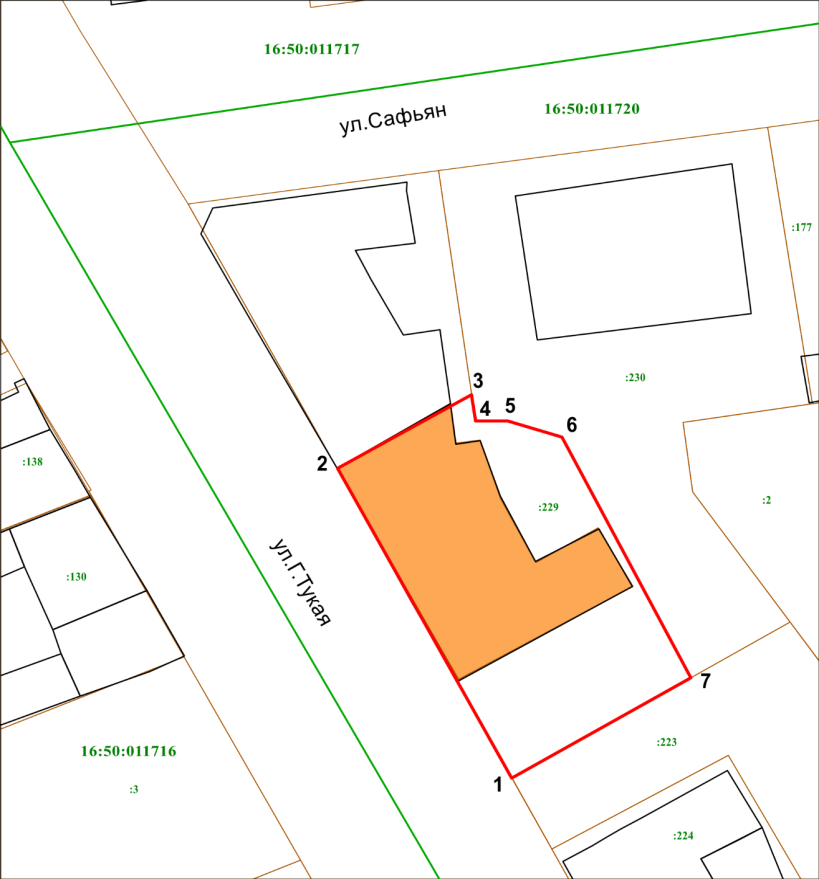 Условные обозначения:Картографическое описание местоположения границ  территории выявленного объекта культурного наследия «Главный дом усадьбы Бурнаевых, сер.XIX в.», расположенного по адресу:  Республика Татарстан, г.Казань, ул.Габдуллы Тукая, д.83Таблица характерных точек границ территории выявленного объекта культурного наследия «Главный дом усадьбы Бурнаевых, сер.XIX в.», расположенного по адресу:  Республика Татарстан, г.Казань, ул.Габдуллы Тукая, д.8322. Карта (схема) границ территории выявленного объекта культурного наследия «Усадебные дома (Бурнаевых и Хорохова)», расположенного по адресу:  Республика Татарстан, г.Казань, ул. Габдуллы Тукая, 85, 87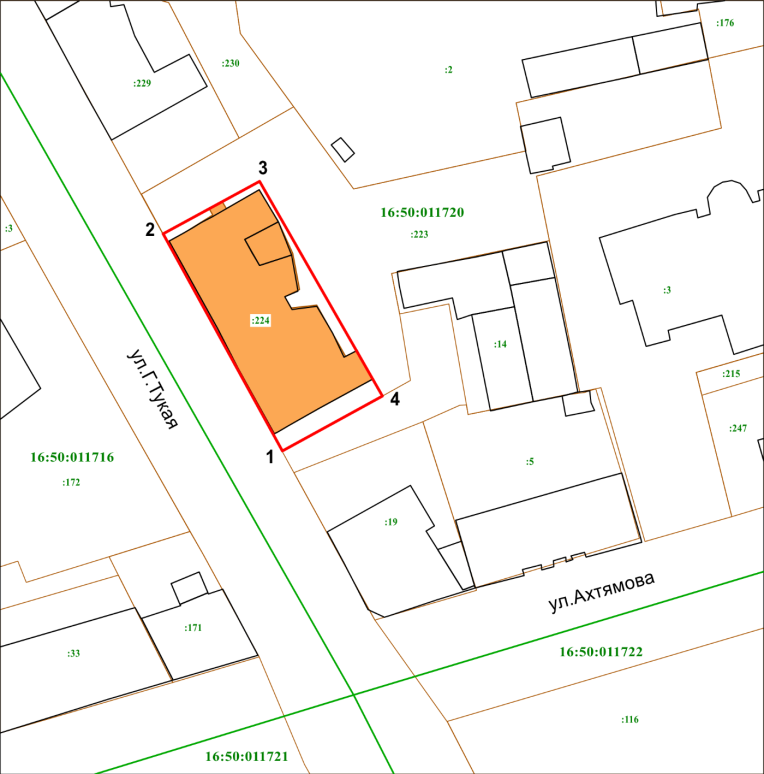 Условные обозначения:Картографическое описание местоположения границ  территории выявленного объекта культурного наследия «Усадебные дома (Бурнаевых и Хорохова)», расположенного по адресу:  Республика Татарстан, г.Казань, ул. Габдуллы Тукая, 85, 87Таблица характерных точек границ территории выявленного объекта культурного наследия «Усадебные дома (Бурнаевых и Хорохова)», расположенного по адресу:  Республика Татарстан, г.Казань, ул. Габдуллы Тукая, 85, 8723. Карта (схема) границ территории выявленного объекта культурного наследия «Здание Мусульманского детского приюта братьев Юнусовых, 1-я половина XIX в., перестроен в 1872 г., арх.П.И.Романов», расположенного по адресу:  Республика Татарстан, г.Казань, ул.Габдуллы Тукая, д.89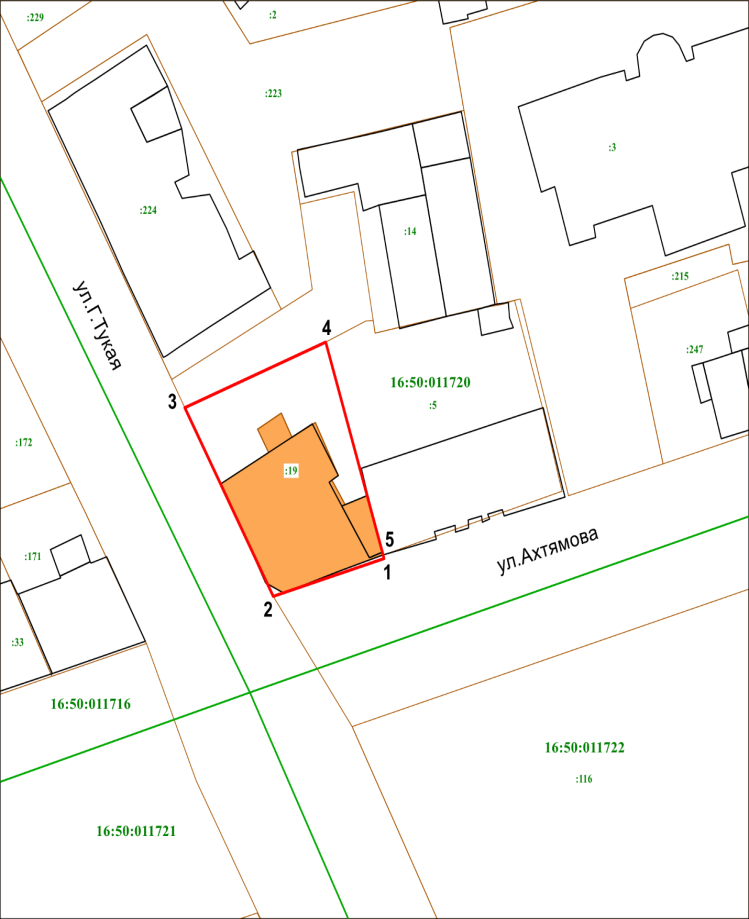 Условные обозначения:Картографическое описание местоположения границ  территории выявленного объекта культурного наследия «Здание Мусульманского детского приюта братьев Юнусовых, 1-я половина XIX в., перестроен в 1872 г., арх.П.И.Романов», расположенного по адресу:  Республика Татарстан, г.Казань, ул.Габдуллы Тукая, д.89Таблица характерных точек границ территории выявленного объекта культурного наследия «Здание Мусульманского детского приюта братьев Юнусовых, 1-я половина XIX в., перестроен в 1872 г., арх.П.И.Романов», расположенного по адресу:  Республика Татарстан, г.Казань, ул.Габдуллы Тукая, д.8924. Карта (схема) границ территории выявленного объекта культурного наследия «Школа ФЗУ им.товарища Сталина завода «Красный молот», 1935-1938 гг.», расположенного по адресу:  Республика Татарстан, г.Казань, ул. ул.Г.Тукая/Салиха Сайдашева, д.114/1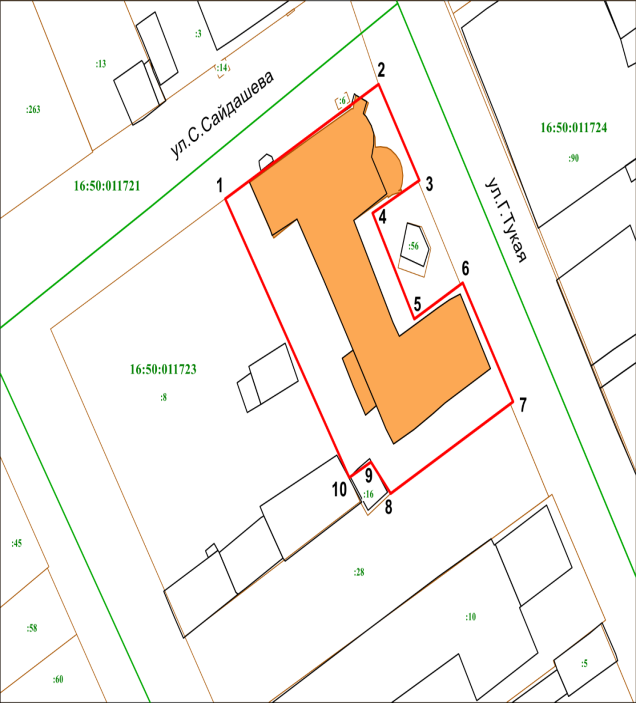 Условные обозначения:Картографическое описание местоположения границ  территории выявленного объекта культурного наследия «Школа ФЗУ им.товарища Сталина завода «Красный молот», 1935-1938 гг.», расположенного по адресу:  Республика Татарстан, г.Казань, ул. ул.Г.Тукая/Салиха Сайдашева, д.114/1Таблица характерных точек границ территории выявленного объекта культурного наследия «Школа ФЗУ им.товарища Сталина завода «Красный молот», 1935-1938 гг.», расположенного по адресу:  Республика Татарстан, г.Казань, ул. ул.Г.Тукая/Салиха Сайдашева, д.114/125. Карта (схема) границ территории выявленного объекта культурного наследия «Здание университетской типографии, конец XIX –начало ХХ вв.», расположенного по адресу: Республика Татарстан, г.Казань, ул.Университетская, д.14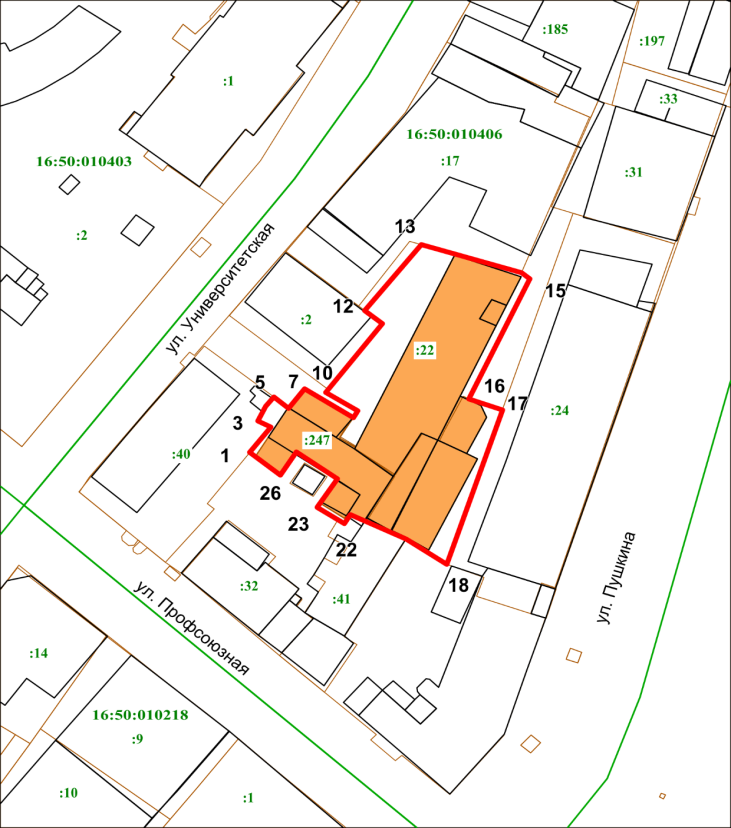  Условные обозначения:Картографическое описание местоположения границ  территории выявленного объекта культурного наследия «Здание университетской типографии, конец XIX –начало ХХ вв.», расположенного по адресу: Республика Татарстан, г.Казань, ул.Университетская, д.14Таблица характерных точек границ территории выявленного объекта культурного наследия «Здание университетской типографии, конец XIX –начало ХХ вв.», расположенного по адресу: Республика Татарстан, г.Казань, ул.Университетская, д.1426. Карта (схема) границ территории выявленного объекта культурного наследия «Деревянный жилой дом доктора медицины Печникова Н.П., конец XIX в. - начало ХХ вв., 1912 г.», расположенного по адресу:  Республика Татарстан, г.Казань, ул.Ульянова-Ленина, д.16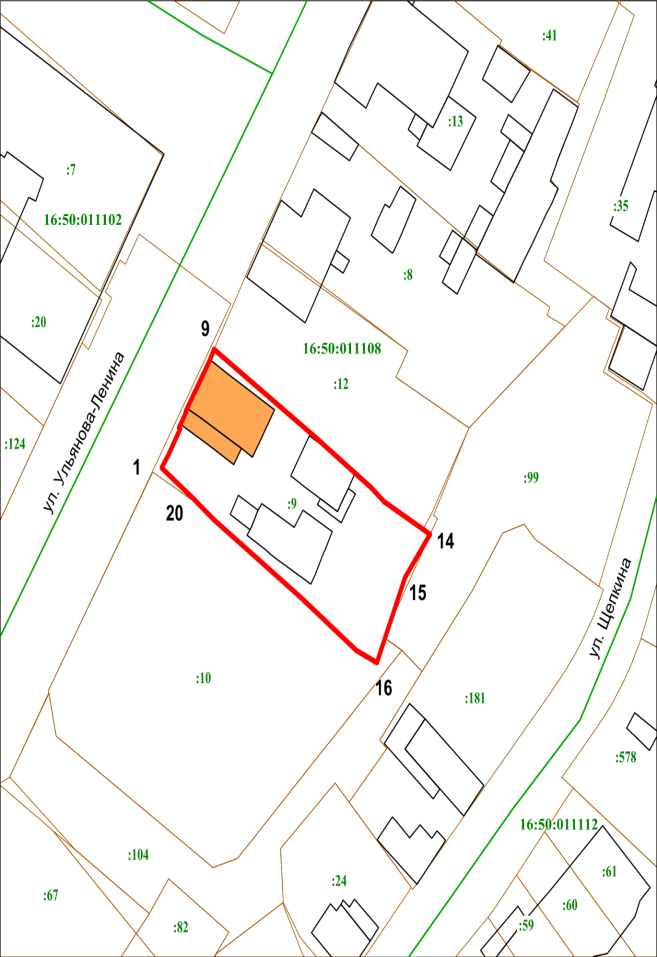    Условные обозначения:Картографическое описание местоположения границ  территории выявленного объекта культурного наследия «Деревянный жилой дом доктора медицины Печникова Н.П., конец XIX в. - начало ХХ вв., 1912 г.», расположенного по адресу:  Республика Татарстан, г.Казань, ул.Ульянова-Ленина, д.16Таблица характерных точек границ территории выявленного объекта культурного наследия «Деревянный жилой дом доктора медицины Печникова Н.П., конец XIX в. - начало ХХ вв., 1912 г.», расположенного по адресу:  Республика Татарстан, г.Казань, ул.Ульянова-Ленина, д.1627. Карта (схема) границ территории выявленного объекта культурного наследия «Жилой многоквартирный дом, 1935 г.», расположенного по адресу: Республика Татарстан, г.Казань, ул. Щапова, 10а-4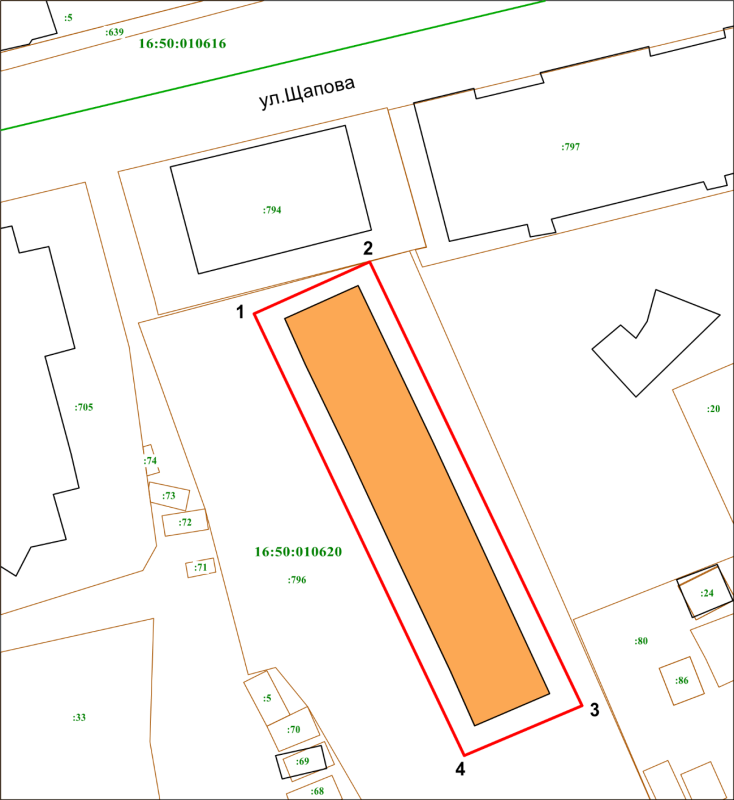 Условные обозначения:Картографическое описание местоположения границ  территории выявленного объекта культурного наследия «Жилой многоквартирный дом, 1935 г.», расположенного по адресу: Республика Татарстан, г.Казань, ул. Щапова, 10а-4Таблица характерных точек границ территории выявленного объекта культурного наследия «Жилой многоквартирный дом, 1935 г.», расположенного по адресу: Республика Татарстан, г.Казань, ул. Щапова, 10а-428. Карта (схема) границ территории выявленного объекта культурного наследия «Дом жилой, XVII-XVIII вв.», расположенного по адресу:  Республика Татарстан, г.Казань, ул. Чернышевского, д.30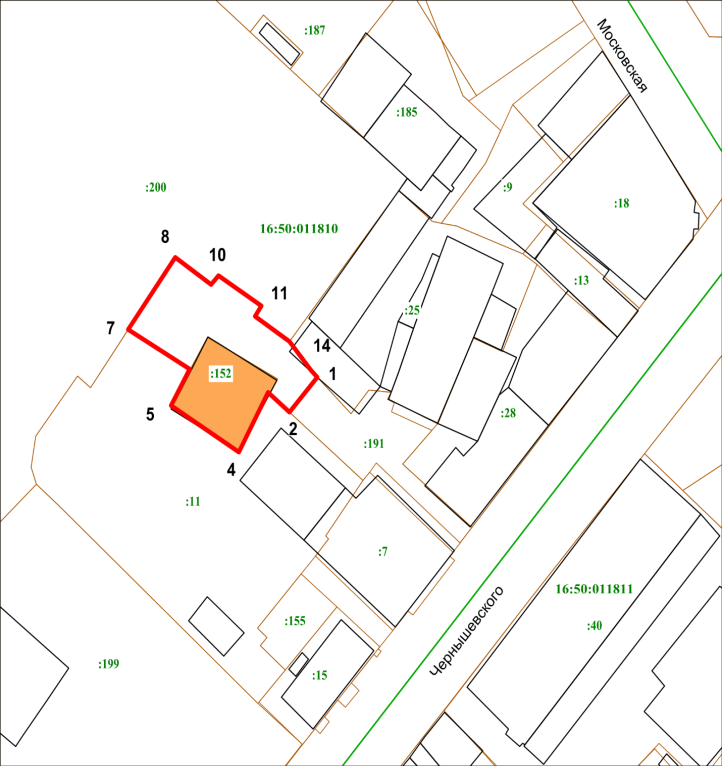 Условные обозначения:Картографическое описание местоположения границ  территории выявленного объекта культурного наследия «Дом жилой, XVII-XVIII вв.», расположенного по адресу:  Республика Татарстан, г.Казань, ул. Чернышевского, д.30Таблица характерных точек границ территории выявленного объекта культурного наследия «Дом жилой, XVII-XVIII вв.», расположенного по адресу:  Республика Татарстан, г.Казань, ул. Чернышевского, д.30Приложение № 2 к приказу Комитета Республики Татарстан по охране объектов культурного наследия от «         »                 №    Режим использования территорий выявленных объектов культурного наследия, расположенных в городе Казани Республики ТатарстанРазрешается:проведение работ по сохранению объекта культурного наследия, направленных на обеспечение физической сохранности объекта культурного наследия, в том числе консервация, ремонт, реставрация, приспособление для современного использования;ведение хозяйственной деятельности, не противоречащей требованиям обеспечения сохранности объекта культурного наследия и позволяющей обеспечить функционирование объекта культурного наследия в современных условиях;использование существующих объектов капитального строительства, а также земельных участков (без возведения объектов капитального строительства и установки некапитальных сооружений) с установлением видов разрешенного использования, предусматривающих следующие направления хозяйственной деятельности:- обслуживание жилой застройки (код 2.7);- социальное обслуживание (код 3.2);- здравоохранение (код 3.4)- образование и просвещение (код 3.5)- культурное развитие (код 3.6)- общественное управление (код 3.8.)- деловое управление (код 4.1.)- магазины (код 4.4)- банковская и страховая деятельность (код 4.5)- общественное питание (код 4.6.)- гостиничное обслуживание (код 4.7.)- отдых (рекреация) (код5.0);- спорт (код 5.1.)- историко-культурная деятельность (код 9.3);восстановление утраченных элементов и частей объекта культурного наследия по существующим чертежам, обмерам и историческим аналогам;снос временных сооружений и объектов, нарушающих целостность объекта культурного наследия;капитальный ремонт существующих объектов инженерной инфраструктуры (внешние сети водоснабжения, канализации, теплоснабжения, газоснабжения, электроснабжения, телефонизации), а также прокладка новых объектов инженерной инфраструктуры подземным способом при условии отсутствия влияния производимых работ (в том числе динамических воздействий) на объект культурного наследия;благоустройство территории, направленное на сохранение, использование и популяризацию объекта культурного наследия:  использование в покрытии площадок, подходов и проездов традиционных материалов (камень, гранит и иные природные материалы, а также материалы, имитирующие натуральные); применение отдельно стоящего оборудования освещения, отвечающего характеристикам элементов исторической среды;           озеленение: сохранение ценных пород деревьев, санирующая вырубка, высадка новых элементов озеленения.          сохранение историко-градостроительной среды, воссоздание утраченных исторических элементов ценных в мемориальном и архитектурно-ансамблевом отношении (зданий, строений, сооружений, малых архитектурных форм, ограждений, ворот) при наличии достаточных научных данных, необходимых для их воссоздания. Все вышеуказанные работы проводятся на основании согласованной проектной документации и письменного разрешения на проведение работ по сохранению объектов культурного наследия.Установка информационных надписей и обозначений, мемориальных досок на главном фасаде объекта культурного наследия не выше первого этажа.Размещение вывесок и указателей, не содержащих сведений рекламного характера, органов государственной власти, органов местного самоуправления, некоммерческих организаций, вывесок, предназначенных для доведения до сведения потребителей информации о профиле деятельности, фирменном наименовании организации, месте ее нахождения (адресе) и режиме работы, о государственной регистрации индивидуального предпринимателя и наименовании зарегистрировавшего его органа в соответствии с законодательством. Высота вывесок должна составлять не более 2/3 от высоты фриза, простенка между окнами этажей, в пределах которой регламентируется размещение той или иной конструкции.При наличии арочных окон высота конструкций, расположенных между окнами этажей, уменьшается до ½. Ширина информационных конструкций должна составлять, не более 2/3 от ширины простенка, в пределах которого регламентируется размещение той или иной конструкции, за исключением декоративно-художественных панно.понижение директивного уровня территории, вертикальная планировка дворовых территорий при наличии археологического сопровождения работ.Все вышеуказанные работы проводятся на основании письменного разрешения на проведение работ по сохранению объектов культурного наследия, выданного уполномоченным органом охраны объектов культурного наследия, в соответствии с согласованным с уполномоченным органом охраны объектов культурного наследия заданием на разработку проектной документации и проведение работ по сохранению объектов культурного наследия, а также проектной документацией, имеющей положительное заключение государственной историко-культурной экспертизы, и при условии осуществления Комитета Республики Татарстан по охране объектов культурного наследия контроля за проведением указанных работ.Запрещается:проведение земляных, строительных, мелиоративных и иных работ, за исключением работ по сохранению объекта культурного наследия или его отдельных элементов, сохранению историко-градостроительной среды объекта культурного наследия;строительство объектов капитального строительства и увеличение объемно-пространственных характеристик существующих на территории памятника объектов капитального строительства, а также проектирование, проведение землеустроительных работ, земляных, строительных, хозяйственных и иных работ, не связанных с сохранением и приспособлением объекта культурного наследия и его предмета охраны; установка на фасадах и крыше объекта культурного наследия кондиционеров, крупногабаритных антенн и иных элементов инженерного оборудования;установка средств наружной рекламы;прокладка объектов инженерной инфраструктуры (внешние сети водоснабжения, канализации, теплоснабжения, газоснабжения, электроснабжения, телефонизации) надземным способом;установка киосков, павильонов, навесов, малых архитектурных форм, за исключением восстановления утраченных;использование технологий, создающих динамические нагрузки на объект культурного наследия и на окружающую его застройку;засорение территории объекта культурного наследия бытовыми отходами любого вида и форм.КОМИТЕТРЕСПУБЛИКИ ТАТАРСТАН ПО ОХРАНЕ ОБЪЕКТОВ КУЛЬТУРНОГО НАСЛЕДИЯ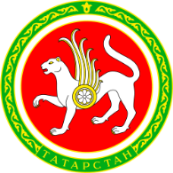 ТАТАРСТАН РЕСПУБЛИКАСЫНЫӉ МӘДӘНИ МИРАС ОБЪЕКТЛАРЫН САКЛАУ КОМИТЕТЫ№Об утверждении границ и режима использования территорий выявленных объектов культурного наследия, расположенных в г. Казани Республики Татарстан- граница территории объекта культурного наследия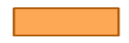 - объект культурного наследия- объект капитального строительства- граница земельного участка16:50:010602- подпись кадастрового квартала: 432- кадастровый номер земельного участка                1- характерная точка границы территорииПрохождение границыПрохождение границыОписание прохождения границыот точкидо точкиОписание прохождения границы12312от  точки 1, расположенной на границе земельного участка по ул.Гоголя, в южном направлении до точки 2;24от  точки 2, расположенной на границе земельного участка по ул.Гоголя в западном направлении вдоль фасада здания до точки 4;45от точки 4, расположенной на внутриквартальной границе земельного участка  в северном направлении вдоль границы земельного участка  до точки 5;51от точки 5, расположенной на границе внутриквартального земельного участка в западном направлении до точки 1.Номер точкиКоординаты точек в МСК-16Координаты точек в МСК-16Номер точкиХУ1476664.351306373.162476640.761306368.783476643.141306353.744476646.751306330.885476668.871306334.406476665.711306355.917476667.281306356.271476664.351306373.16- граница территории объекта культурного наследия- объект культурного наследия- объект капитального строительства- граница земельного участка16:50:010613- подпись кадастрового квартала: 14- кадастровый номер земельного участка                1- характерная точка границы территорииПрохождение границыПрохождение границыОписание прохождения границыот точкидо точкиОписание прохождения границы12316от  точки 1, расположенной на границе земельного участка по ул.Горького в восточном направлении по ул.Горького до точки 6;67от  точки 6, расположенной на границе земельного участка по ул.Горького в южном направлении по внутриквартальной границе земельного участка до точки 7;79от точки , расположенной на внутриквартальной границе земельного участка в западном направлении  до точки 9;91от точки 9 расположенной на внутриквартальной границе земельного участка в северном направлении до точки 1.Номер точкиКоординаты точек в МСК-16Координаты точек в МСК-16Номер точкиХУ1476240.601306583.822476240.011306586.983476241.181306587.484476239.061306603.355476237.671306603.196476235.361306615.947476207.571306610.988476208.541306605.459476212.641306579.791476240.601306583.82- граница территории объекта культурного наследия- объект культурного наследия- объект капитального строительства- граница земельного участка16:50:011811- подпись кадастрового квартала: 3- кадастровый номер земельного участка                1- характерная точка границы территорииПрохождение границыПрохождение границыОписание прохождения границыот точкидо точкиОписание прохождения границы12312от  точки 1, расположенной на внутриквартальной границе земельного участка в северо-западном направлении до точки 2;23от  точки 2, расположенной на внутриквартальной  границе земельного участка  в северо-восточном направлении до точки 3;35от точки 3, расположенной на северной границе земельного участка в юго-восточном до точки 5;51от точки 5, расположенной на внутриквартальной границе земельного участка в юго-западном  направлении по границе земельного участка   до точки 1.Номер точкиКоординаты точек в МСК-16Координаты точек в МСК-16Номер точкиХУ1475715.881304624.842475730.131304610.233475735.881304616.014475733.351304618.405475721.061304629.326475719.861304628.621475715.881304624.84- граница территории объекта культурного наследия- объект культурного наследия- объект капитального строительства- граница земельного участка16:50:011714- подпись кадастрового квартала: 123- кадастровый номер земельного участка                1- характерная точка границы территорииПрохождение границыПрохождение границыОписание прохождения границыот точкидо точкиОписание прохождения границы12312от  точки 1, расположенной на границе земельного участка по ул.Ш.Мардджани вдоль границы земельного участка по ул.Ш.Марджани до точки 2;25от  точки 2,на границе земельного участка по ул.Ш.Марджани по внутриквартальной границе земельного участка в юго-западном направлении до точки 5;57от точки 5,расположенной на внутриквартальной границе земельного участка в северо-западном направлении до точки 7;71от точки 7, расположенной на внутриквартальной границе земельного участка в  северо-восточном направлении до точки 1.Номер точкиКоординаты точек в МСК-16Координаты точек в МСК-16Номер точкиХУ1474905.841305325.892474887.841305338.333474863.831305303.634474863.451305303.305474862.651305301.906474871.011305296.287474892.361305281.928474895.991305289.249474895.841305289.3010474898.361305307.0911474896.931305308.0012474898.911305311.0413474899.751305316.931474905.841305325.89- граница территории объекта культурного наследия- объект культурного наследия- объект капитального строительства- граница земельного участка16:50:010621- подпись кадастрового квартала: 288- кадастровый номер земельного участка                1- характерная точка границы территорииПрохождение границыПрохождение границыОписание прохождения границыот точкидо точкиОписание прохождения границы12312от  точки 1, расположенной на границе земельного участка по ул.Маяковского в северо-западном направлении до точки 2;23от  точки 2,на границе земельного участка по ул.Маяковского в восточном направлении до точки 3;35от точки 3, расположенной на внутриквартальной границе земельного участка в юго-восточном направлении вдоль внутриквартальной границы земельного участка до точки 5;51от точки 5, расположенной на внутриквартальной границе земельного участка в юго-западном направлении вдоль границы земельного участка до точки 1.Номер точкиКоординаты точек в МСК-16Координаты точек в МСК-16Номер точкиХУ1475951.281306323.772475965.371306317.333475976.811306343.194475969.651306356.525475966.811306358.031475951.281306323.77- граница территории объекта культурного наследия- объект культурного наследия- объект капитального строительства- граница земельного участка16:50:011811- подпись кадастрового квартала: 330- кадастровый номер земельного участка                1- характерная точка границы территорииПрохождение границыПрохождение границыОписание прохождения границыот точкидо точкиОписание прохождения границы12313от  точки 1, расположенной на границе земельного участка по ул.Московская вдоль фасада здания по ул.Московская в юг-восточном направлении до точки 3;38от  точки 3, расположенной на границе земельного участка по ул.Московская в юго-западном направлении вдоль внутриквартальной границы земельного участка до точки 8;89от точки 8, расположенной на внутриквартальной  границе земельного участка  в северо-западном направлении границы земельного участка   до точки 9;91от точки 9, расположенной на внутриквартальной границе земельного участка в северо-восточном направлении до точки 1.Номер точкиКоординаты точек в МСК-16Координаты точек в МСК-16Номер точкиХУ1475820.641304704.432475819.381304705.293475798.641304719.374475794.181304712.415475788.611304704.166475787.041304701.747475789.431304698.848475775.921304685.969475785.111304676.9410475796.321304686.6111475796.981304685.8612475797.671304685.0713475802.221304689.131475820.641304704.43- граница территории объекта культурного наследия- объект культурного наследия- объект капитального строительства- граница земельного участка16:50:011703- подпись кадастрового квартала: 33- кадастровый номер земельного участка                1- характерная точка границы территорииПрохождение границыПрохождение границыОписание прохождения границыот точкидо точкиОписание прохождения границы12312от  точки 1, расположенной на  границе земельного участка по ул.Московская вдоль фасада здания по ул.Московская в юго-восточном направлении точки 2;23от  точки 2, расположенной на границе земельного участка по ул.Московская в юо-западном направлении вдоль внутриквартальной границы земельного участка до точки 3;38от точки 3,расположенной на внутриквартальной границе земельного участка в северном направлении вдоль внутриквартальной границы земельного участка  до точки 8;81от точки 8, расположенной на внутриквартальной границе земельного участка в северо-восточном направлении до точки 1.Номер точкиКоординаты точек в МСК-16Координаты точек в МСК-16Номер точкиХУ1475200.631305124.552475177.571305140.313475152.871305121.344475157.201305115.835475159.771305115.416475170.121305116.427475187.991305110.808475188.951305109.761475200.631305124.55- граница территории объекта культурного наследия- объект культурного наследия- объект капитального строительства- граница земельного участка16:50:010621- подпись кадастрового квартала: 24- кадастровый номер земельного участка                1- характерная точка границы территорииПрохождение границыПрохождение границыОписание прохождения границыот точкидо точкиОписание прохождения границы12312от  точки 1, расположенной на  границе земельного участка по ул.Муштари вдоль фасада здания по ул.Муштари  в южном направлении до точки 2;24от  точки 2, расположенной на границе земельного участка по ул.Муштари в юго-западном направлении по внутриквартальной границе земельного участка до точки 4;47от точки 4 расположенной на внутриквартальной границе земельного участка в северном направлении вдоль внутриквартальной  границы земельного участка  до точки 7;71от точки 7, расположенной на внутриквартальной границе земельного участка в восточном направлении  до точки 1.Номер точкиКоординаты точек в МСК-16Координаты точек в МСК-16Номер точкиХУ1475893.691306508.122475864.931306520.823475862.881306516.394475855.051306499.385475865.391306494.596475870.821306490.367475883.391306484.631475893.691306508.12- граница территории объекта культурного наследия- объект культурного наследия- объект капитального строительства- граница земельного участка16:50:010210- подпись кадастрового квартала: 5- кадастровый номер земельного участка                1- характерная точка границы территорииПрохождение границыПрохождение границыОписание прохождения границыот точкидо точкиОписание прохождения границы12312от  точки 1, расположенной на границе земельного участка по ул.Право-Булачная вдоль фасада здания по ул.Право-Булачная в северо-западном направлении до  точки 2;23от  точки 2, расположенной границе земельного участка по ул.Право-Булачная в северо-восточном направлении до точки 3;34от точки 3, расположенной на внутриквартальной границе земельного участка в юго-восточном направлении до точки 4;47от точки 4, расположенной на внутриквартальной границе земельного участка в южном направлении вдоль внутриквартальной границы земельного участка до точки 7 .71от точки 7, расположенной на внутриквартальной границе земельного участка в юго-западном направлении до точки 1Номер точкиКоординаты точек в МСК-16Координаты точек в МСК-16Номер точкиХУ1475688.781305105.952475728.841305070.113475752.271305092.884475736.381305108.105475733.441305105.676475722.301305094.347475697.591305116.311475688.781305105.95- граница территории объекта культурного наследия- объект культурного наследия- объект капитального строительства- граница земельного участка16:50:010213- подпись кадастрового квартала: 9- кадастровый номер земельного участка                1- характерная точка границы территорииПрохождение границыПрохождение границыОписание прохождения границыот точкидо точкиОписание прохождения границы12312от  точки 1, расположенной на границе земельного участка пересечения улиц Астрономическая и Островского вдоль фасада здания по ул.Островского в юго-восточном направлении до  точки 2;23от  точки 2, расположенной на границе земельного участка по ул.Островского в юго-западном направлении по внутриквартальной границе земельного участка до точки 3;34от точки 3, расположенной на внутриквартальной границе земельного участка в северо-западном направлении до точки 4;41от точки 4, расположенной  на границе земельного участка по ул.Астрономическая вдоль фасада здания по ул.Астрономическая в северо-восточном направлении до точки 1.Номер точкиКоординаты точек в МСК-16Координаты точек в МСК-16Номер точкиХУ1475693.531305232.112475680.961305246.813475658.671305227.484475669.431305213.581475693.531305232.11- граница территории объекта культурного наследия- объект культурного наследия- объект капитального строительства- граница земельного участка16:50:010214- подпись кадастрового квартала: 27- кадастровый номер земельного участка                1- характерная точка границы территорииПрохождение границыПрохождение границыОписание прохождения границыот точкидо точкиОписание прохождения границы12312от  точки 1, расположенной на передней границе земельного участка по ул.Островского вдоль фасада здания по ул.Островского в  сееро-западном направлении до  точки 2;23от  точки 2, расположенной на границе земельного участка по ул.Островского в северо-восточном направлении по внутриквартальной границе земельного участка до точки 3;34от точки 3, расположенной на внутриквартальной границе земельного участка в юго-восточном направлении до точки 4;41от точки 4, расположенной  на внутриквартальной  границе земельного участка в юго-западном направлении   по внутриквартальной границе земельного участка до точки 1.Номер точкиКоординаты точек в МСК-16Координаты точек в МСК-16Номер точкиХУ1475672.961305288.332475685.731305273.443475698.571305284.054475685.771305298.801475672.961305288.33- граница территории объекта культурного наследия- объект культурного наследия- объект капитального строительства- граница земельного участка16:50:010214- подпись кадастрового квартала: 37- кадастровый номер земельного участка                1- характерная точка границы территорииПрохождение границыПрохождение границыОписание прохождения границыот точкидо точкиОписание прохождения границы12312от  точки 1, расположенной на передней границе земельного участка по ул.Островского вдоль фасада здания по ул.Островского в  северо-западном направлении до  точки 2;25от  точки 2, расположенной на границе земельного участка по ул.Островского в северо-восточном направлении по внутриквартальной границе земельного участка до точки 5;56от точки 5, расположенной на внутриквартальной границе земельного участка в юго-восточном направлении до точки 6;61от точки 4, расположенной  на внутриквартальной  границе земельного участка в юго-западном направлении   по внутриквартальной границе земельного участка до точки 1.Номер точкиКоординаты точек в МСК-16Координаты точек в МСК-16Номер точкиХУ1475656.711305307.332475672.961305288.333475674.451305289.564475689.671305302.005475694.811305306.216475678.931305325.277475657.651305308.081475656.711305307.33- граница территории объекта культурного наследия- объект культурного наследия- объект капитального строительства- граница земельного участка16:50:010216- подпись кадастрового квартала: 3- кадастровый номер земельного участка                1- характерная точка границы территорииПрохождение границыПрохождение границыОписание прохождения границыот точкидо точкиОписание прохождения границы12312от  точки 1, расположенной на передней границе земельного участка по ул.Пушкина вдоль фасада здания по ул.Пушкина  в  юго-западном направлении до  точки 2;23от  точки 2, расположенной на границе земельного участка на пересечении улиц Пушкина и Право-Булачная в северо-западном направлении по передней  границе земельного участка вдоль фасада здания  до точки 3;34от точки 3, расположенной на передней границе земельного участка по ул.Право-Булачная в северо-восточном направлении до точки 4;41от точки 4, расположенной  на внутриквартальной  границе земельного участка в юго-восточном направлении   по внутриквартальной границе земельного участка до точки 1.Номер точкиКоординаты точек в МСК-16Координаты точек в МСК-16Номер точкиХУ1475330.101305480.592475294.581305453.133475340.521305412.234475362.051305439.715475355.561305448.711475330.101305480.59- граница территории объекта культурного наследия- объект культурного наследия- объект капитального строительства- граница земельного участка16:50:010616- подпись кадастрового квартала: 13- кадастровый номер земельного участка                1- характерная точка границы территорииПрохождение границыПрохождение границыОписание прохождения границыот точкидо точкиОписание прохождения границы12313от  точки 1, расположенной на передней границе земельного участка пересечений улиц Пушкина и Щапова вдоль фасада здания по ул.Пушкина  в  северном  направлении до  точки 3;37от  точки 3, расположенной на границе земельного участка по улице Пушкина в восточном направлении по границе земельного участка до точки 7;79от точки 7, расположенной на внутриквартальной границе земельного участка в южном направлении до точки 9;91от точки 9, расположенной  на границе земельного участка по ул.Щапова в юго-западном  направлении   по передней границе земельного участка до точки 1.Номер точкиКоординаты точек в МСК-16Координаты точек в МСК-16Номер точкиХУ1475814.771305830.512475834.071305831.293475856.511305833.704475854.221305848.845475854.871305854.566475859.601305857.767475858.111305869.268475840.411305868.489475832.421305873.9910475814.191305845.211475814.771305830.51- граница территории объекта культурного наследия- объект культурного наследия- объект капитального строительства- граница земельного участка16:50:010405- подпись кадастрового квартала: 3- кадастровый номер земельного участка                1- характерная точка границы территорииПрохождение границыПрохождение границыОписание прохождения границыот точкидо точкиОписание прохождения границы12316от  точки 1, расположенной на передней границе земельного участка по улице Пушкина вдоль фасада здания по ул.Пушкина  в  южном  направлении до  точки 6;610от  точки 6, расположенной на передней границе земельного участка по улице Пушкина в западном направлении по  внутриквартальной границе земельного участка до точки 10;1012от точки 10, расположенной на внутриквартальной границе земельного участка в северном направлении до точки 12;121от точки 12, расположенной  на внутриквартальной  границе земельного участка  восточном направлении   по границе земельного участка до точки 1.Номер точкиКоординаты точек в МСК-16Координаты точек в МСК-16Номер точкиХУ1476301.461305839.192476235.261305832.223476235.371305830.954476232.281305830.675476232.171305831.896476217.891305830.397476218.041305829.678476218.641305827.059476225.161305798.6210476225.331305797.8611476242.201305801.2412476304.271305812.5513476304.151305813.671476301.461305839.19- граница территории объекта культурного наследия- объект культурного наследия- объект капитального строительства- граница земельного участка16:50:011720- подпись кадастрового квартала: 147- кадастровый номер земельного участка                1- характерная точка границы территорииПрохождение границыПрохождение границыОписание прохождения границыот точкидо точкиОписание прохождения границы12312от  точки 1, расположенной на передней границе земельного участка по улице Сафьян вдоль фасада здания по улице Сафьян в  восточном направлении до  точки 2;23от  точки 2, расположенной на передней границе земельного участка по улице Сафьян в  южном направлении по  внутриквартальной границе земельного участка до точки 3;34от точки 3, расположенной на внутриквартальной границе земельного участка в западном направлении до точки 4;41от точки 4, расположенной  на внутриквартальной  границе земельного участка  в северном направлении   по границе земельного участка до точки 1.Номер точкиКоординаты точек в МСК-16Координаты точек в МСК-16Номер точкиХУ1474355.821305527.362474359.741305556.733474345.461305559.144474341.291305530.531474355.821305527.36- граница территории объекта культурного наследия- объект культурного наследия- объект капитального строительства- граница земельного участка16:50:011709- подпись кадастрового квартала: 3- кадастровый номер земельного участка                1- характерная точка границы территорииПрохождение границыПрохождение границыОписание прохождения границыот точкидо точкиОписание прохождения границы12313от  точки 1, расположенной на передней границе земельного участка по улице Татарстан вдоль фасада здания по ул.Татарстан в  юго-западном направлении до  точки 3;34от  точки 3, расположенной на передней границе земельного участка по улице Татарстан в в  северо-западном направлении по  внутриквартальной границе земельного участка до точки 4;45от точки 4, расположенной на внутриквартальной границе земельного участка в северо-восточном направлении до точки 5;51от точки 5, расположенной  на внутриквартальной  границе земельного участка  в юго-восточном  направлении   по границе земельного участка до точки 1.Номер точкиКоординаты точек в МСК-16Координаты точек в МСК-16Номер точкиХУ1475130.981305323.032475130.381305322.553475116.891305311.764475126.901305299.095475140.991305311.966475138.161305314.917475138.391305315.158475131.161305322.831475130.981305323.03- граница территории объекта культурного наследия- объект культурного наследия- объект капитального строительства- граница земельного участка16:50:010618- подпись кадастрового квартала: 9- кадастровый номер земельного участка                1- характерная точка границы территорииПрохождение границыПрохождение границыОписание прохождения границыот точкидо точкиОписание прохождения границы12312от  точки 1, расположенной на передней границе земельного участка по улице Толстого вдоль фасада здания по ул.Толстого  в южном направлении до  точки 2;210от  точки 2, расположенной на передней границе земельного участка по улице Толстого в  западном направлении по  внутриквартальной границе земельного участка до точки 10;1030от точки 10, расположенной на внутриквартальной границе земельного участка в северо-западном направлении до точки 30;301от точки 30, расположенной  на внутриквартальной границе земельного участка  в восточном  направлении   по границе земельного участка до точки 1.Номер точкиКоординаты точек в МСК-16Координаты точек в МСК-16Номер точкиХУ1476154.581306666.142476062.921306653.243476064.561306645.234476061.261306643.245476062.551306635.246476060.351306634.847476061.951306624.608476063.731306613.239476070.971306614.4610476073.931306593.0811476075.951306593.5312476081.941306594.1813476083.931306594.3314476092.921306595.4315476096.281306595.8216476096.781306595.8717476100.321306596.3118476104.271306596.7819476108.021306597.3020476111.381306597.6921476115.021306598.1922476115.801306592.0723476117.461306583.2924476119.401306572.9525476139.781306576.8726476151.491306579.2627476154.561306579.7228476162.961306581.2729476163.361306580.0730476165.831306580.851476154.581306666.14- граница территории объекта культурного наследия- объект культурного наследия- объект капитального строительства- граница земельного участка16:50:011703- подпись кадастрового квартала: 100- кадастровый номер земельного участка                1- характерная точка границы территорииПрохождение границыПрохождение границыОписание прохождения границыот точкидо точкиОписание прохождения границы12312от  точки 1, расположенной на передней границе земельного участка  по ул.Г.Тукая вдоль фасада здания по ул.Г.Тукая в северо-западном направлении до точки 2;26от  точки 2, расположенной на передней границе земельного участка по ул.Г.Тукая вдоль внутриквартальной границы земельного участка в северо-восточном направлении до точки 6;67от точки 6,расположенной на внутриквартальной границе земельного участка в восточном направлении  до точки 7;71от точки 7, расположенной на внутриквартальной границе земельного участка  в юго-западном направлении до точки 1.Номер точкиКоординаты точек в МСК-16Координаты точек в МСК-16Номер точкиХУ1474973.221304999.182474993.661304988.073475006.071305000.254475006.471304999.655475035.441305019.876475040.481305023.347475031.501305036.858475026.401305032.889475014.091305022.8910475008.151305030.3011474994.091305018.7512474980.661305008.191474973.221304999.18- граница территории объекта культурного наследия- объект культурного наследия- объект капитального строительства- граница земельного участка16:50:011720- подпись кадастрового квартала: 229- кадастровый номер земельного участка                1- характерная точка границы территорииПрохождение границыПрохождение границыОписание прохождения границыот точкидо точкиОписание прохождения границы12312от  точки 1, расположенной на передней границе земельного участка  по ул.Г.Тукая вдоль фасада здания по ул.Г.Тукая в северо-западном направлении до точки 2;23от  точки 2, расположенной на передней границе земельного участка пересечения улиц ул.Г.Тукая и Сафьян вдоль границы земельного участка по ул.Сафьян в восточном направлении до точки 3;34от точки 3, расположенной на  границе земельного участка  по ул.Сафьян в южном направлении  до точки 4;41от точки 4, расположенной на внутриквартальной границе земельного участка  в западном направлении до точки 1.Номер точкиКоординаты точек в МСК-16Координаты точек в МСК-16Номер точкиХУ1474307.621305371.362474332.761305357.533474335.901305380.744474314.621305383.781474307.621305371.36- граница территории объекта культурного наследия- объект культурного наследия- объект капитального строительства- граница земельного участка16:50:011720- подпись кадастрового квартала: 229- кадастровый номер земельного участка                1- характерная точка границы территорииПрохождение границыПрохождение границыОписание прохождения границыот точкидо точкиОписание прохождения границы12312от  точки 1, расположенной на передней границе земельного участка вдоль ул.Г.Тукая в северо-западном  направлении до точки 2;23от  точки 2, расположенной на передней границе земельного участка по ул.Г.Тукая вдоль внутриквартальной границы земельного участка в северо-восточном направлении  до точки 3;37от точки 3, в юго-восточном направлении вдоль внутриквартальной границы земельного участка в до точки 7;71от точки 7, расположенной на внутриквартальной границе земельного участка в юго-западном направлении до точки 1.Номер точкиКоординаты точек в МСК-16Координаты точек в МСК-16Номер точкиХУ1474278.211305387.522474307.621305371.363474314.621305383.784474312.141305384.145474312.131305387.176474310.591305392.177474287.741305404.111474278.211305387.52- граница территории объекта культурного наследия- объект культурного наследия- объект капитального строительства- граница земельного участка16:50:011720- подпись кадастрового квартала: 224- кадастровый номер земельного участка                1- характерная точка границы территорииПрохождение границыПрохождение границыОписание прохождения границыот точкидо точкиОписание прохождения границы12312от  точки 1, расположенной на передней границе земельного участка по ул.Г.Тукая, вдоль ул.Г.Тукая в северо-западном  направлении до точки 2;23от  точки 2, расположенной на передней границе земельного участка по ул.Г.Тукая вдоль внутриквартальной границы земельного участка в северо-восточном направлении  до точки 3;34от точки 3, расположенной на внутриквартальной границе земельного участка в юго-восточном направлении вдоль внутриквартальной границы земельного участка в до точки 4;41от точки 4, расположенной на внутриквартальной границе земельного участка в юго-западном направлении до точки 1.Номер точкиКоординаты точек в МСК-16Координаты точек в МСК-16Номер точкиХУ1474234.821305411.392474271.501305391.233474280.381305407.554474244.091305428.311474234.821305411.39- граница территории объекта культурного наследия- объект культурного наследия- объект капитального строительства- граница земельного участка16:50:011720- подпись кадастрового квартала: 19- кадастровый номер земельного участка                1- характерная точка границы территорииПрохождение границыПрохождение границыОписание прохождения границыот точкидо точкиОписание прохождения границы12312от  точки 1, расположенной на передней границе земельного участка по ул.Ахтямова, вдоль фасада здания по ул.Ахтямова в западном  направлении до точки 2;23от  точки 2, расположенной на передней границе земельного участка пересечений улиц Г.Тукая и Ахтямова вдоль передней границы земельного участка по ул.Г.Тукая в северо-восточном направлении  до точки 3;34от точки 3, расположенной передней границе земельного участка  по ул.Г.Тукая в северо-западном направлении вдоль внутриквартальной границы земельного участка в до точки 4;41от точки 4, расположенной на внутриквартальной границе земельного участка в юго-западном направлении до точки 1.Номер точкиКоординаты точек в МСК-16Координаты точек в МСК-16Номер точкиХУ1474211.211305444.242474206.241305427.073474231.131305413.394474239.761305435.205474211.701305444.09                            1474211.211305444.24- граница территории объекта культурного наследия- объект культурного наследия- объект капитального строительства- граница земельного участка16:50:011723- подпись кадастрового квартала: 8- кадастровый номер земельного участка                1- характерная точка границы территорииПрохождение границыПрохождение границыОписание прохождения границыот точкидо точкиОписание прохождения границы12312от  точки 1, расположенной на границе земельного участка по ул.С.Сайдашева, вдоль фасада здания по ул.С.Сайдашева в северо-восточном  направлении до точки 2;27от  точки 2, расположенной на передней границе земельного участка пересечений улиц Г.Тукая и С.Сайдашева вдоль передней границы земельного участка по фасаду здания по ул.Г.Тукая в юго-восточном направлении  до точки 7;78от точки 7, расположенной передней границе земельного участка  по ул.Г.Тукая в юго-западном направлении вдоль внутриквартальной границы земельного участка в до точки 8;81от точки 8, расположенной на внутриквартальной границе земельного участка в северо-западном направлении до точки 1.Номер точкиКоординаты точек в МСК-16Координаты точек в МСК-16Номер точкиХУ1473908.931305515.392473929.171305552.073473912.171305561.804473906.371305550.605473887.681305560.626473894.031305572.177473873.021305584.198473856.781305554.959473862.371305550.2510473859.571305545.051473908.931305515.39- граница территории объекта культурного наследия- объект культурного наследия- объект капитального строительства- граница земельного участка16:50:010406- подпись кадастрового квартала: 247- кадастровый номер земельного участка                1- характерная точка границы территорииПрохождение границыПрохождение границыОписание прохождения границыот точкидо точкиОписание прохождения границы123113от  точки 1, расположенной на внутриквартальной  границе земельного участка, в северо-восточном  направлении по внутриквартальной границам смежных земельных участков до точки 13;1315от  точки 13, расположенной на внутриквартальной  границе земельного участка вдоль внутриквартальной  границы земельного участка в восточном направлении  до точки 15;1518от точки 15, расположенной внутриквартальной границе земельного участка  в юго-западном направлении вдоль внутриквартальных смежных границ земельных участков  до точки 18;181от точки 18, расположенной внутриквартальной границе смежного земельного участка, в северо-западном направлении по внутриквартальной границе земельного участка и до точки 1.Номер точкиКоординаты точек в МСК-16Координаты точек в МСК-16Номер точкиХУ1475718.781305685.602475724.641305690.163475726.031305687.374475729.301305689.005475731.471305690.796475728.921305694.007475733.331305697.408475726.751305707.909475728.321305708.9010475732.511305702.0111475748.251305714.1312475751.271305710.3313475766.301305722.5314475759.931305744.1515475758.451305745.9416475731.061305732.7517475728.541305740.0318475693.191305728.0419475698.961305719.2520475704.581305707.2621475703.981305706.8822475702.551305706.0123475706.231305700.1524475712.751305704.4925475718.941305695.6626475713.641305692.231475718.781305685.60- граница территории объекта культурного наследия- объект культурного наследия- объект капитального строительства- граница земельного участка16:50:011108- подпись кадастрового квартала: 9- кадастровый номер земельного участка                1- характерная точка границы территорииПрохождение границыПрохождение границыОписание прохождения границыот точкидо точкиОписание прохождения границы12319от  точки 1, расположенной  передней  границе земельного участка по ул.Ульянова-Ленина, в северо-восточном  направлении вдоль ул.Ульянова-Ленина до точки 9;914от  точки 9, расположенной на  передней границе земельного участка вдоль внутриквартальной  границы земельного участка в юго-восточном направлении  до точки 14;1416от точки 14, расположенной внутриквартальной границе земельного участка  в юго-западном направлении вдоль внутриквартальной  границе земельного участка  до точки 16;161от точки 18, расположенной на внутриквартальной границе земельного участка, в северо-западном направлении по внутриквартальной границе земельного участка до точки 1.Номер точкиКоординаты точек в МСК-16Координаты точек в МСК-16Номер точкиХУ1475178.961306358.072475180.971306359.403475183.801306361.094475184.701306361.635475184.841306361.396475187.091306362.797475187.161306362.688475194.561306367.289475196.281306368.1810475183.471306387.6511475176.121306398.3812475174.031306400.9213475170.041306408.3614475169.281306409.7215475163.031306404.9016475150.621306399.4817475152.361306395.5818475160.111306384.8819475171.451306368.0720475174.491306364.121475178.961306358.07- граница территории объекта культурного наследия- объект культурного наследия- объект капитального строительства- граница земельного участка16:50:010620- подпись кадастрового квартала: 796- кадастровый номер земельного участка                1- характерная точка границы территорииПрохождение границыПрохождение границыОписание прохождения границыот точкидо точкиОписание прохождения границы12312от  точки 1, расположенной  на внутриквартальной   границе земельного участка, в восточном направлении вдоль границы земельного участка  до точки 2;23от  точки 2, расположенной на  границе земельного участка вдоль внутриквартальной  границы земельного участка в юго-восточном направлении  до точки 3;34от точки 3, расположенной на внутриквартальной границе земельного участка  в юго-западном направлении вдоль внутриквартальной  границы земельного участка  до точки 4;41от точки 4, расположенной на внутриквартальной границе земельного участка, в западном направлении по внутриквартальной границе земельного участка до точки 1.Номер точкиКоординаты точек в МСК-16Координаты точек в МСК-16Номер точкиХУ1476010.061306171.702476016.621306185.893475960.591306211.884475954.261306197.441476010.061306171.70- граница территории объекта культурного наследия- объект культурного наследия- объект капитального строительства- граница земельного участка16:50:011810- подпись кадастрового квартала: 152- кадастровый номер земельного участка                1- характерная точка границы территорииПрохождение границыПрохождение границыОписание прохождения границыот точкидо точкиОписание прохождения границы12314от  точки 1, расположенной  на внутриквартальной   границе земельного участка, в юго-западном  направлении вдоль границы земельного участка  до точки 4;47от  точки 4, расположенной на  границе земельного участка вдоль внутриквартальной  границы земельного участка в северо-западном  направлении  до точки 7;78от точки 7, расположенной на внутриквартальной границе земельного участка  в северо-восточном направлении вдоль внутриквартальной  границы земельного участка  до точки 8;81от точки 8, расположенной на внутриквартальной границе земельного участка, в юго-восточном направлении по внутриквартальной границе земельного участка до точки 1.Номер точкиКоординаты точек в МСК-16Координаты точек в МСК-16Номер точкиХУ1475848.321304579.872475841.411304573.813475845.291304569.184475833.581304562.895475842.771304548.186475849.871304552.187475857.661304538.878475871.871304549.059475866.481304556.8610475868.281304558.4611475862.291304567.7612475860.291304566.3713475855.301304573.8714475849.601304578.581475848.321304579.87